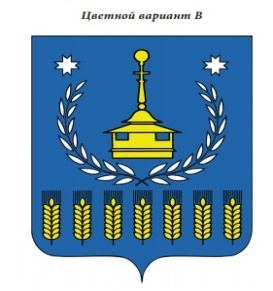 В Е С Т Н И Кправовых актов муниципального образования «Воткинский район»№ 12 декабря 2021 годаОфициальное изданиеосновано в  декабре 2009 годаУдмуртская Республика, г. Воткинск, ул. Красноармейская,  43а, 2021 годВестник  правовых актов Администрации муниципального образования «Муниципальный округ Воткинский район Удмуртской Республики издается в соответствии с решением Совета депутатов муниципального образования «Воткинский район Удмуртской Республики»  от 23.12.2009 г. № 325  «Об учреждении средства массовой информации «Вестник правовых актов  муниципального образования «Муниципальный округ Воткинский район Удмуртской Республики»                                            С О Д Е Р Ж А Н И Е                                                          стрАДМИНИСТРАЦИЯ  МУНИЦИПАЛЬНОГО ОБРАЗОВАНИЯ «ВОТКИНСКИЙ РАЙОН»«ВоткА ЁРОС» МУНИЦИПАЛ КЫЛДЫТЭТЛЭН АдминистрациЕЗПОСТАНОВЛЕНИЕ02 декабря 2021 года                                                                                                               № 1337г. ВоткинскО внесении изменений в муниципальную программу «Социальная поддержка населения на 2015-2020 годы», утвержденную Постановлением Администрации муниципального образования «Воткинский район» № 2761 от 08.12.2014 гВ целях приведения в соответствие с действующим законодательством:Администрация муниципального образования «Воткинский район» ПОСТАНОВЛЯЕТ:1. Внести в муниципальную программу «Социальная поддержка населения на 
2015-2020 годы», утвержденную Постановлением Администрации муниципального образования «Воткинский район» № 2761 от 08.12.2014 г. следующие изменения:1.1. наименование муниципальной программы изложить в следующей редакции: «Социальная поддержка населения на 2015-2024 годы»;1.2. муниципальную программу «Социальная поддержка населения на 
2015-2020 годы» утвердить в новой редакции согласно приложению к настоящему постановлению (приложение).3. Настоящее Постановление подлежит размещению на официальном сайте муниципального образования «Воткинский район».4. Настоящее Постановление вступает в силу с момента подписания и распространяет свое действие с 11 января 2021 года. Председатель ликвидационной комиссии Администрации  МО  «Воткинский район»                                                              О.Н. Русинова Муниципальная  программа Воткинского района«Социальная поддержка населения» на 2015-2024 годыКраткая характеристика (паспорт) муниципальной программы4.1. «Социальная поддержка семьи и детей» на 2015-2024 годыКраткая характеристика (паспорт) муниципальной подпрограммы 1.1. Характеристика сферы деятельности.         Социальное и экономическое развитие  Воткинского района, а также специфика его бюджетной обеспеченности и структуры социальных расходов определяют сложившуюся систему социальной поддержки семей с детьми. Улучшение демографической ситуации, помощь матерям и семьям с детьми, защита прав и интересов ребёнка определены в России и Удмуртской Республике как ключевые общенациональные задачи.           Актуальность подпрограммы, ее цели и задачи определяются необходимостью дальнейшего решения задач повышения уровня жизни семей, оказания социальной поддержки семьям с детьми, укрепления института  семьи как наиболее гармоничной формы жизнедеятельности и самореализации личности, рождения и воспитания детей, возрождения и сохранения духовно – нравственных  традиций семейных отношений. Профилактика социального сиротства и семейного неблагополучия, развитие семейных форм устройства детей-сирот и детей, оставшихся без попечения родителей - одно из ключевых направлений социальной политики Воткинского района. Требуют дальнейшего решения задачи повышения престижа семьи и семейных ценностей в общественном сознании, формирования здорового образа жизни, профилактики правонарушений несовершеннолетних. На 1 января 2014 года в Воткинском районе проживают 3 526 семей с детьми до 18 лет. Детское население составляет 25,5 процентов от общей численности населения района (в Удмуртской Республике -20,7%). В том числе: многодетных семей – 434, что составляет 12 процентов, от общего количества семей с детьми; детей-сирот и детей, оставшихся без попечения родителей - 124 человека, их доля в общей численности детского населения района – 5 процентов.Муниципальная подпрограмма призвана обеспечить комплексный подход к созданию благоприятных условий для дальнейшего демографического развития Воткинского района.        Объединение усилий субъектов профилактики муниципального образования «Воткинский район», государственных органов, работодателей, общественных объединений, самих семей и граждан района является необходимым условием успешной деятельности по профилактике социального сиротства,  по  преодолению негативных тенденций, наблюдающихся в современном обществе, таких как падение престижа семьи и семейных устоев. С целью повышения престижа семьи в районе проводится ряд мероприятий, уже ставших традиционными: День Матери, День Семьи, День Защиты детей, конкурсы «Семья года», семейные фестивали и туристические слеты.Для организации и осуществления мероприятий по работе с несовершеннолетними, в том числе с детьми-сиротами и детьми, оставшимися без попечения родителей, а также семьями, воспитывающими данную категорию несовершеннолетних, и семьями социального риска район работает по муниципальным программам: «Дети Воткинского района» на 2012-2015 года, «Забота» на 2012-2015 года,  «Молодежь Воткинского района на 2014-2018 года», «Комплексные меры профилактики правонарушений муниципального образования «Воткинский район» на 2010-2014 года, «Комплексные меры противодействия злоупотребления наркотиками и их незаконному обороту» на 2010-2014 года. В Воткинском филиале республиканского центра «Психолог плюс» проводятся комплексные консультации психолога, групповые занятия по социально-психологическим программам с семьями, где принимают активное участие семьи Воткинского района.Ежегодно для детей-сирот и детей, оставшихся без попечения родителей, детей из семей социального риска, организуются летние лагеря отдыха, а также оздоровительные лагеря на базе районных участковых больниц. С целью оздоровления и оказания социально-психологической помощи дети из семей социального риска направляются в ГКУСО Удмуртской Республики «Республиканский социально-реабилитационный центр для несовершеннолетних» города Ижевска и КУСО Удмуртской Республики «Социально-реабилитационный центр для несовершеннолетних города Воткинска».	Органом опеки и попечительства в отношении несовершеннолетних Администрации муниципального образования «Воткинский район»  постоянно ведется работа, направленная на созидание семьи, на сохранение кровной семьи ребенку,  на устройство детей в замещающие семьи, в случаях, когда не удается сохранить кровную семью ребенку. 	В муниципальном образовании Воткинский район отмечается положительная тенденция по уменьшению количества детей-сирот и детей, оставшихся без попечения родителей: в 2012 году их количество составляло 167 человек, в 2013 году всего 124 ребенка. Значительно уменьшилось количество выявленных детей-сирот и детей, оставшихся без попечения родителей: в 2012 году их количество составляло – 21 человек, в 2013 году – 5 человек. Это результат организованной профилактической работы всех субъектов профилактики с семьями социального риска. Из выявленных детей-сирот и детей, оставшихся без попечения родителей, в 2012 году было устроено в семьи  14 человек, что составляет  67%, а в  2013 году  -  1 ребенок устроен в семью, что составляет  20% .	Воткинский район ведет активную работу по устройству детей-сирот и детей, оставшихся без попечения родителей, в семьи. Так в 2012 году 20 детей обрели новую семью, из них под предварительную опеку было устроено 6 детей, под опеку было передано 14 человек.В 2013 году 13 детей-сирот были переданы на воспитание в замещающие семьи, из них под предварительную опеку было передано 4 ребенка, под  безвозмездную форму  опеки 7 детей, в приемную семью было устроено 2 несовершеннолетних. Субъектами профилактики в районе ведется работа с матерями, имеющими намерение отказаться от детей в роддоме. В 2012 и 2013 годах случаев отказа  женщин, проживающих на территории Воткинского района, от новорожденных нет. В районе имеется статистика по количеству возвратов детей из семей опекунов. Так в 2012 году таких случаев не зарегистрировано, а в 2013 году в отношении 7 детей было отменено решение о передаче ребенка на воспитание в семью, из них:4 ребенка выбыли из семьи по причине состояния здоровья опекунов. Один ребенок поступил на обучение в образовательное учреждение среднего профессионального образования города Ижевска и был поставлен на полное  государственное обеспечение. Трое детей являются родными братьями и сестрами. Дети были устроены в организацию для детей-сирот и детей, оставшихся без попечения родителей, в связи с отказом кандидатов в опекуны принять на воспитание в семью более двух детей.2 ребенка выбыли из семьи опекуна в связи с отказом опекунов из-за конфликта с подопечными-подростками. Для урегулирования конфликтов органы опеки и попечительства проводили неоднократные беседы, попечители и подопечные были направлены на консультации к психологам в Воткинский филиал республиканского центра «Психолог плюс». Большую работу по предотвращению конфликта в семье проводили общеобразовательные учреждения, но проведенная совместная работа не принесла должного результата. Органы опеки и попечительства предлагали одной из подопечных устройство в новую семью опекуна, но несовершеннолетняя отказалась, изъявив желание проживать в детском доме, поэтому она была устроена в организацию для детей-сирот и детей, оставшихся без попечения родителей. Второй несовершеннолетний ребенок  ранее воспитывался бабушкой-опекуном, которая умерла в 2011 году,  подопечный был передан на воспитание в семью дяди, но отношения подростка и семьи попечителя не сложились, ребенок закончил 9 класс и был устроен в организацию начального профессионального образования г.Воткинска и поставлен на полное государственное обеспечение.1 ребенок выбыл из семьи опекуна по причине отстранения опекуна за ненадлежащее исполнение обязанностей по воспитанию ребенка. Несовершеннолетний был устроен в организацию для детей-сирот и детей, оставшихся без попечения родителей, по причине отказов совершеннолетних братьев и сестер принять его на воспитание в свою семью.В течении нескольких лет в Воткинском районе проводится работа по поиску кандидатов в замещающие родители. В настоящее время в органе опеки и попечительства стоит на учете в качестве кандидатов в замещающие родители 1 семья, которая усыновила 1 ребенка в 2013 году в г.Воткинске. Усыновленный ребенок стоит на учете в органе опеки Воткинского района. Семья имеет намерение усыновить еще одного ребенка или взять под опеку. Практика показывает, что граждане желают принять в семью здоровых детей в возрасте от рождения до 6 лет, как мальчиков, так и девочек. Не всегда удается подобрать нужного ребенка, т.к. на территории района в основном выявляются дети школьного возраста и нередко это дети из многодетных семей, которых необходимо устраивать в одну семью. Не все граждане готовы принять в семью сразу 2 и более детей. В настоящее время 5 детей данной категории воспитываются в МКС(К)ОУ «Светлянская специальная (коррекционная) общеобразовательная школа-интернат VIII вида» все дети старше 10 лет. Педагогами школы проводится работа по восстановлению и сохранению родственных связей. В 2012 году 1 воспитанник школы был передан под опеку. В 2013 году переданных на воспитание в семью не было. Крайне редко ребенок возвращается в кровную семью. Причинами не возврата ребенка в кровную семью являются:- нежелание родителей отказаться от асоциального образа жизни; - отсутствие в законодательстве мер ответственности, принимаемых к родителям, лишенным родительских прав, за исключением того, что родители обязаны выплачивать алименты на содержание ребенка; - заинтересованность родителей, лишенных родительских прав, попечителей и подопечных в получении социальной поддержки, оказываемой государством социальным сиротам, включающей обеспечение жилым помещением, социальное пособие, выплачиваемое на содержание опекаемого ребенка, государственное обеспечение на период обучения в образовательных учреждениях.Для органов опеки и попечительства приоритетными формами устройства детей  являются семейные формы. При поиске кандидатов в замещающие семьи возникают следующие проблемы:отсутствие официального трудоустройства;состояние здоровья кандидата.Общий правовой принцип, закрепленный Конвенцией ООН «О правах ребенка» гласит: «Ребенку для полного и гармоничного развития его личности необходимо расти в семейном окружении, в атмосфере счастья, любви и понимания». Для реализации этого принципа с целью увеличения количества устроенных детей в замещающие семьи органом опеки и попечительства в данном направлении проводятся следующие мероприятия:на сайте Районного управления образования Администрации муниципального образования «Воткинский район» размещается информация о детях, нуждающихся в устройстве в семью, о возможных формах устройства детей-сирот и детей, оставшихся без попечения родителей, в семью;ежеквартально в еженедельной газете «Вега» публикуется информация о детях, нуждающихся в устройстве в семью, а также по мере выявления детей, нуждающихся в устройстве;в администрациях сельских поселений муниципального образования «Воткинский район» размещается информация о формах устройства детей-сирот и детей, оставшихся без попечения родителей в семью, а также о мерах государственной поддержки данной категории граждан;консультирование граждан о формах устройства детей-сирот и детей, оставшихся без попечения родителей в семью.ежегодное проведение семинара с руководителями образовательных учреждений Воткнского района «О семейных формах устройства детей-сирот и детей, оставшихся без попечения родителей». Опыт показывает, что основными причинами социального сиротства и отказов опекунов от воспитания подопечных, являются:1) недостаточное количество в образовательных учреждениях квалифицированных педагогов-психологов, социальных педагогов; 2) сокращение штата инспекторов по делам несовершеннолетних в органах внутренних дел; 3) отсутствие единой системы и согласованности действий участников системы профилактики, а также иных государственных, муниципальных организаций, некоммерческого сектора в реализации единой государственной политики, направленной на сохранение семьи.4) отсутствие на территории муниципального образования Центра комплексной социальной поддержки населения.Вышеизложенные причины препятствуют ранней диагностике проблем семьи. Несмотря на некоторую положительную динамику отдельных показателей жизнедеятельности семей на территории муниципального образования «Воткинский район» современная ситуация требует определения основных подходов в сфере семейного благополучия. Принятие муниципальной подпрограммы «Социальная поддержка населения» («Социальная поддержка семьи и детей»), на среднесрочный период 2015-2020 годы позволит продолжить проведение мероприятий по укреплению института семьи, по развитию семейных форм устройства детей-сирот и детей, оставшихся без попечения родителей, в части осуществления деятельности по опеке и попечительству, по социальной поддержке детей и семей с детьми.1.2. Приоритеты, цели и задачи.          Приоритеты государственной политики, цели, задачи в сфере социально-экономического развития района, в рамках которой реализуется данная  подпрограмма, соответствуют приоритетам государственной политики Удмуртской Республики.   Исходя из полномочий органов местного самоуправления, с учетом приоритетов и целей государственной политики, существующих проблем в сфере  семьи, материнства и детства, определены следующие цели и задачи подпрограммы.          Целью подпрограммы является:  обеспечение мер социальной поддержки детей и семей с детьми, укрепление и развитие института семьи в Воткинском районе.            Для достижения поставленной цели будут решаться следующие задачи:- Реализация государственной семейной политики, включающая в себя формирование в обществе ценностей семьи и ребенка, ответственного родительства, позитивного восприятия института устройства детей-сирот и детей, оставшихся без попечения родителей, на воспитание в семью.-  Предоставление мер социальной поддержки отдельным категориям граждан.-  Защита прав и законных интересов несовершеннолетних, в том числе детей-сирот и детей, оставшихся без попечения родителей, нуждающихся в установлении над ними опеки или попечительства, а также находящихся под опекой (попечительством).- Надзор за деятельностью опекунов (попечителей), а также организаций, в которые помещены дети-сироты и дети, оставшиеся без попечения родителей.- Контроль за сохранностью имущества несовершеннолетних, находящихся под опекой (попечительством), помещенных под надзор в образовательные организации, медицинские организации, организации, оказывающие социальные услуги, или иные организации, в том числе для детей-сирот и детей, оставшихся без попечения родителей.- Социальная поддержка детей-сирот и детей, оставшихся без попечения родителей,  переданных на воспитание в семью опекуна (попечителя), приемного родителя, в части.- Оказания содействия детям-сиротам и детям, оставшимся без попечения родителей, в обучении на курсах по подготовке к поступлению в образовательные учреждения среднего и высшего профессионального образования.- Профилактика безнадзорности и правонарушений несовершеннолетних, защита их прав, профилактика социального сиротства.1.4. Сроки и этапы реализации.Срок реализации: 2015-2024 годы. Этапы реализации подпрограммы не выделяются.1.5. Основные мероприятия.Для реализации мероприятий подпрограммы необходимо: - формировать среду - информационную, культурную, досуговую, спортивную и образовательную,  дружественную для семей с детьми; - повышать экономическую активность семьи, предотвращать социальное иждивенчество и безответственность;- оказывать поддержку новым формам и модернизировать традиционные формы работы с семьей и детьми; - проводить мероприятия по профилактике безнадзорности и правонарушений несовершеннолетних, защите их прав;- оказывать  материальную и иной помощи семьям находящимся в трудной жизненной ситуации;- исполнять переданные государственные полномочия по предоставлению мер социальной поддержки многодетным семьям;- организовать работу по учету (регистрации) Многодетных семей;- исполнять переданные государственные полномочия по социальной поддержке детей-сирот и детей, оставшихся без попечения родителей;- защищать права и законные интересы несовершеннолетних,  а также семей с детьми до 18 лет, в том числе многодетных.1. 6. Меры муниципального регулирования.         Выполнение мероприятий подпрограммы будет осуществляться ее исполнителями в соответствии с Планом основных мероприятий подпрограммы. Управление подпрограммой осуществляется муниципальным заказчиком подпрограммы в соответствии с Порядком разработки, утверждения, реализации и мониторинга муниципальных программ муниципального образования «Воткинский район». Постановлением  Администрации МО «Воткинский район» от 10.09.2012 г. № 1564 утвержден Административный регламент предоставления муниципальной услуги «Выдача несовершеннолетним лицам, достигшим 16 лет, разрешения на вступление в брак до достижения брачного возраста». Вопросы, связанные с подготовкой лиц, желающих принять на воспитание в свою семью ребенка, оставшегося без попечения родителей, в настоящее время регулируются  Постановлением Администрации МО «Воткинский район» от 09.09.2013 г. № 1774 «О передаче МКУСО «Социально-реабилитационный центр для несовершеннолетних» г.Воткинска осуществления отдельного полномочия органа опеки и попечительства Администрации муниципального образования «Воткинский район».	Вопросы, связанные с защитой имущественных и жилищных прав несовершеннолетних, регулируются Постановлением Администрации муниципального образования «Воткинский район» от 14.04.2014г. № 738 «О создании комиссии по защите имущественных и жилищных прав несовершеннолетних».	Вопросы, связанные с защитой личных прав и законных интересов несовершеннолетних, регулируются Постановлением Администрации муниципального образования «Воткинский район» от 08.04.2014г. № 703 «О создании комиссии по защите личных прав и законных интересов несовершеннолетних».Вопросы, связанные с обследованием семейно-имущественного положения семей военнослужащих, проживающих на территории муниципального образования «Воткинский район», регулируются Распоряжением Администрации муниципального образования «Воткинский район» от 20.06.2011г. № 358 «О назначении должностных лиц для включения в состав комиссии по обследованию семейно-имущественного положения семей военнослужащих, проживающих на территории муниципального образования «Воткинский район». Вопросы, связанные с координацией деятельности структурных подразделений Администрации муниципального образования «Воткинский район», предприятий учреждений и организаций при реализации вопросов демографической и семейной политики, регулируются Постановлением  Администрации муниципального образования «Воткинский район» от 01.11.2011г. № 1891 «О координационном совете по делам семьи при Администрации муниципального образования «Воткинский район».Вопросы связанные с предоставлением мер социальной поддержки многодетным семьям, регулируются Постановлением  Администрации МО «Воткинский район» от 24.02.2010 г. № 273 «Об утверждении Порядков, регулирующих предоставление мер социальной поддержки многодетным семьям», а так же Распоряжением Администрации МО «Воткинский район» от 16.01.2012 г. «Об утверждении Реестра муниципальных услуг (функций) оказываемых муниципальным образованием «Воткинский район».         Информация о реализации мероприятий подпрограммы будет рассматриваться на сессиях районного Совета депутатов, совещаниях при главе муниципального образования и Администрации района, заседаниях координационного Совета по делам семьи.1.7. Прогноз сводных показателей муниципальных заданий.          Муниципальные задания на оказание муниципальных услуг (выполнение работ) в рамках подпрограммы не формируются.1.8. Взаимодействие с органами государственной власти и местного самоуправления, организациями и гражданами          Исполнение переданных государственных полномочий осуществляется в соответствии с Федеральным законом от 21.12.1996 г. № 159-ФЗ «О дополнительных гарантиях по социальной поддержке детей-сирот и детей, оставшихся без попечения родителей». Федеральным законом от 24.06.1999 г. № 120-ФЗ «Об основах системы профилактики безнадзорности и правонарушений несовершеннолетних», Федеральным законом от 24.04.2008 г. № 48-ФЗ «Об опеке и попечительстве», Законом Удмуртской Республики от 05.05.2006 г. № 13-РЗ «О мерах по социальной поддержке многодетных семей», Законом Удмуртской Республики от 23 июня 2006 г. № 29-РЗ «О наделении органов местного самоуправления в Удмуртской Республике государственными полномочиями по созданию и организации деятельности комиссий по делам несовершеннолетних и защите их прав», Законом Удмуртской Республики от 06.03.2007 г. № 2-РЗ «О мерах по социальной поддержке детей-сирот и детей, оставшихся без попечения родителей»,  Законом Удмуртской Республики от 17 марта . № 6-РЗ «О наделении органов местного самоуправления в Удмуртской Республике отдельными государственными полномочиями по опеке и попечительству в отношении несовершеннолетних», Законом Удмуртской Республики от 14.03.2013 г. № 8-РЗ «Об обеспечении жилыми помещениями детей-сирот и детей, оставшихся без попечения родителей, а также лиц из числа детей-сирот и детей, оставшихся без попечения родителей».           В целях достижения целей и задач подпрограммы осуществляется взаимодействие с органами государственной власти Удмуртской Республики в части решения следующих вопросов:- социальная поддержка семей с детьми;- оказание социально-пихологической помощи семье и детям;- защита прав и законных интересов детей.В рамках подпрограммы осуществляется взаимодействие с Комитетом по делам семьи и демографической политике при Правительстве Удмуртской Республики, Министерством образования и науки УР.           Для взаимодействия с населением организован прием граждан главой муниципального образования «Воткинский район», главой Администрации муниципального образования «Воткинский район», Первым заместителем главы Администрации муниципального образования «Воткинский район».           Мероприятия подпрограммы реализуются при участии районного Управления образования, сектора по делам семьи, Управления культуры, Отделом социальной защиты населения Воткинского района, сектором по делам несовершеннолетних и защите их прав, осуществляется взаимодействие с муниципальными образованиями сельских поселений, районным и местными женсоветами. В целях проведения профилактической работы с семьями социального риска, семьями, воспитывающими опекаемых (подопечных) детей-сирот и детей, оставшихся без попечения родителей,  осуществляется взаимодействие с Воткинским филиалом республиканского центра «Психолог плюс».Организация трудоустройства несовершеннолетних в летний период осуществляется во взаимодействии с Государственным казённым учреждением Удмуртской Республики «Центр занятости населения города Воткинска».Мероприятия подпрограммы реализуются при участии ГКУСО Удмуртской Республики «Республиканский социально-реабилитационный центр для несовершеннолетних» города Ижевска и КУСО Удмуртской Республики «Социально-реабилитационный центр для несовершеннолетних города Воткинска», а также молодежных и детских общественных объединений, иных негосударственных организаций, реализующих социальные программы (проекты) по работе с детьми и семьями. Для проведения мероприятий по работе с детьми и семьями используется потенциал образовательных учреждений, библиотек и музеев.В целях профилактики правонарушений несовершеннолетними осуществляется взаимодействие с органами внутренних дел.           В рамках подпрограммы планируется развивать систему обратной связи с потребителями муниципальных услуг по организации и проведению мероприятий для семей с детьми, в том числе в части рассмотрения и реагирования на жалобы и предложения. 1.9. Ресурсное обеспечение подпрограммы.         Общий объем финансирования мероприятий подпрограммы за 2015-2024 годы составит: 83224,6 тыс. руб.        Сведения о ресурсном обеспечении подпрограммы по годам реализации муниципальной программы (в тыс. руб.):2015 – 17836,9 тыс. рублей2016 – 15885,5 тыс. рублей 2017 – 18290,2 тыс. рублей2018 – 20152,9 тыс. рублей2019 – 1951,8  тыс. рублей2020 – 1860,1 тыс. рублей2021 - 1811,8  тыс. рублей2022 - 1811,8  тыс. рублей2023 - 1811,8  тыс. рублей2024 - 1811,8  тыс. рублейРесурсное обеспечение подпрограммы за счет средств бюджета Воткинского района подлежит уточнению в рамках бюджетного цикла.1.10. Риски и меры по управлению рискамиОрганизационно-управленческие рискиОрганизационно-управленческие риски связаны с межведомственным характером сферы реализации подпрограммы. Необходимо обеспечить согласованность действий многих исполнителей и участников процессов. Для минимизации рисков в целях управления подпрограммой будет образована межведомственная рабочая группа под председательством Первого заместителя Главы Администрации МО «Воткинский район» по социальным вопросам; в состав рабочей группы в обязательном порядке войдут представители  Управления образования, Сектора по делам семьи, Сектора по делам несовершеннолетних и защите их прав. Финансовые риски Финансовые риски связаны с ограниченностью бюджетных ресурсов на цели реализации подпрограммы,  а также с возможностью нецелевого и (или) неэффективного использования бюджетных средств в ходе реализации мероприятий подпрограммы. Для управления риском:требуемые объемы бюджетного финансирования обосновываются в рамках бюджетного цикла;применяется механизм финансирования муниципальных бюджетных учреждений путем выделения субсидии на выполнение муниципального задания на оказание муниципальных услуг (работ). В муниципальном задании формулируются целевые показатели объема и качества оказания муниципальных услуг, осуществляется контроль за выполнением муниципальных заданий. Правовые рискиРеализация отдельных мероприятий подпрограммы зависит от правовых актов, принимаемых на федеральном и республиканском уровнях. Это касается вопросов, связанных с совершенствованием системы оплаты труда и внедрения эффективных контрактов с руководителями и работниками муниципальных бюджетных учреждений, с уточнением перечней муниципальных услуг. Для контроля ситуации будет осуществляться мониторинг разрабатываемых правовых актов на федеральном и республиканском уровнях, уровне, по возможности - участие в обсуждении проектов правовых актов.Социально-психологические риски Данная группа рисков связана с реализацией мер, направленных на  совершенствование механизмов финансирования социальных программ (проектов) по работе с детьми и семьями, воспитывающими детей. Для управления риском будут проводиться семинары, совещания с руководителями муниципальных учреждений, разъяснительная работа в трудовых коллективах.Кадровые рискиСвязаны с недостаточной квалификацией сотрудников для внедрения новых форм и методов работы. Для минимизации рисков будет проводиться обучение или повышение квалификации кадров. 1.11. Конечные результаты и оценка эффективностиРеализация подпрограммы позволит значительно снизить уровень социального сиротства, увеличить количество детей, переданных на воспитание в замещающие и кровные семьи, что будет отвечать единому правовому принципу, закрепленному Конвенцией ООН «О правах ребенка»:  «Ребенку для полного и гармоничного развития его личности необходимо расти в семейном окружении, в атмосфере счастья, любви и понимания», а также улучшит качества жизни детей-сирот и детей, оставшихся без попечения родителей, переданных на воспитание в замещающие семьи. Все вышеназванные аспекты поспособствуют укреплению и развитию института семьи, возрождению, сохранению и укреплению духовно-нравственных традиций семейных отношений, семейного воспитания, семейного образа жизни.Основными конечными результатами реализации программы являются:уменьшение общего количества детей-сирот и детей, оставшихся без попечения родителей, в муниципальном образовании; увеличение доли детей-сирот и детей, оставшихся без попечения родителей, воспитывающихся в семье, в числе общего количества детей-сирот и детей, оставшихся без попечения родителей;  3)       увеличение доли детей - сирот и детей, оставшихся без попечения родителей, -всего, в том числе переданных не родственникам (в приемные семьи, на усыновление (удочерение), под опеку (попечительство), охваченных в семейные детские дома и патронатные семьи, находящихся в государственных (муниципальных) учреждениях всех типов;4)       увеличение количества многодетных семейДля количественной оценки результатов реализации подпрограммы предусмотрена система целевых показателей (индикаторов) и их значений по годам реализации муниципальной программы4.2 «Социальная поддержка старшего поколения, ветеранов,  инвалидов  и иных категорий граждан» на 2015-2024 годыКраткая характеристика (паспорт) муниципальной подпрограммыХарактеристика сферы деятельности.     В условиях глобальных социально-экономических преобразований одним из показателей устойчивого развития Воткинского района является снижение уровня социальной напряженности, характеризующееся повышением качества жизни пожилых людей.     Одной из особенностей демографической ситуации в Воткинском районе, как и в Удмуртской Республике,   является старение населения и увеличение численности пенсионеров.    Доля  лиц, получающих пенсии, по состоянию на 1 января 2013 года составила 27,8% (на 1 января 2010 года - 26,6%). Таким образом, пожилые люди - самая быстрорастущая возрастная группа в общей численности населения.     На 1 января 2014 года в районе проживают 4247  пенсионеров, в том числе: участников и инвалидов Великой Отечественной войны - 10 чел.; тружеников тыла – 220 чел., вдов погибших (умерших) инвалидов и участников Великой Отечественной войны - 55 чел.     Процесс распада семейных связей также накладывает отпечаток на место пожилого человека в семье и в обществе в целом, процесс старения сопровождается одиночеством в связи с утратой супруга, разрывом родственных связей, невозможностью или нежеланием близких осуществлять необходимую помощь и уход за престарелым человеком. Попадая в разряд пенсионеров, большое количество пожилых людей, к сожалению, вынуждены отказаться от привычного образа жизни, сложившихся стандартов потребления, снизить уровень социальных и культурных притязаний, перейти в иной социальный статус.     Проблемы пожилых людей и инвалидов проявляются в низком совокупном доходе, одиночестве, а для сельских жителей усугубляются и таким фактором, как удаленность населенных пунктов. Основной целью  подпрограммы является осуществление мер по улучшению положения малообеспеченных и социально уязвимых категорий и групп населения на основе адресного подхода к решению имеющихся проблем, развитие различного рода услуг и применение новых социальных технологий.       Важное значение имеют меры, направленные на предоставление пожилым людям возможностей для активного самовыражения и саморазвития в интеллектуальной сфере, сфере культурного развития. Проведение общественно значимых мероприятий способствует поддержке пожилых людей, пропаганде здорового и активного образа жизни, обмену достижениями в области культуры и искусства.В связи с этим возрастает актуальность поиска путей активизации их социального поведения в рамках существующей системы социальной защиты населения. Следует учитывать значительный интеллектуальный и духовный потенциал личности при изменении социальной роли и социального статуса в обществе. Использование потенциала пожилых людей может составить определенную базу для дальнейшего развития общества, позволит улучшить их собственное положение, предоставит возможность для самореализации. В целом в обществе должны быть созданы условия, чтобы пожилые люди как можно дольше сохраняли высокий социальный статус, привычный образ жизни, оставались полезными и активными членами общества.       В этих условиях возникает необходимость обеспечения со стороны государства и общества социальной защищенности пожилых людей, принятия дополнительных мер по предоставлению доступных и качественных услуг в системе социального обслуживания, оказанию медицинской помощи, развитию систем дополнительного образования, профессиональной переподготовки и переобучения пожилых людей.     В целом основные проблемы пожилых людей в Воткинском район, как и в Удмуртской Республике, заключаются в ухудшении состояния здоровья, малообеспеченности, одиночестве. Острота проблем этой категории граждан требует принципиальных решений и целенаправленных действий. В решении этих проблем необходимо межведомственное взаимодействие и координация усилий органов государственной, муниципальной власти различных уровней и негосударственных организаций, что возможно только при использовании программно-целевого метода.1.2. Приоритеты, цели и задачи.    Приоритеты государственной политики, цели, задачи в сфере социально-экономического развития района, в рамках которой реализуется данная  подпрограмма, соответствуют приоритетам государственной политики Удмуртской Республики.   Исходя из полномочий органов местного самоуправления, с учетом приоритетов и целей государственной политики, существующих проблем в сфере социальной поддержки пожилых людей обусловлена низким уровнем материального положения, продолжающимся процессом преждевременного старения населения и высоким уровнем заболеваемости взрослого населения.Целью  подпрограммы являются: Создание условий для улучшения качества жизни, повышение социальной защищенности граждан старшего поколения, инвалидов и иных граждан.Для достижения поставленных целей будут решаться следующие задачи:- Создание условий для повышения качества жизни  граждан на основе внедрения новых форм социального  обслуживания;  - содействие активному участию  пожилых людей и людей с ограниченными возможностями в жизни общества и предоставление им возможностей для активного самовыражения и         саморазвития в интеллектуальной сфере, сфере культурного развития; -социально - экономических,  социально-правовых, социально-психологических услуг;                                                                               - Создание наилучших возможностей для общения, продления активного долголетия и недопустимости развития таких негативных состояний пожилых граждан, инвалидов, семей социального риска, как невостребованность, неустроенность, ущербность.  - Поддержание материального, морально-психологического и физического состояния пожилых людей и инвалидов – бывших членов трудовых коллективов; а так же семей социального риска.- Обеспечение неразрывности социального опыта различных поколений, передача культурных знаний, традиций и навыков.- Поддержание социально - приемлемого уровня жизни граждан района.1.4. Сроки и этапы реализации.Срок реализации подпрограммы: 2015-2024 годы. Этапы реализации подпрограммы не выделяются.1.5. Ресурсное обеспечение подпрограммы.Объем средств  на социальную поддержку старшего поколения  ориентировочно составит:  650,00  тыс. рублей, в том числе:2015 – 80 тыс. рублей2016 – 120 тыс. рублей 2017 – 200 тыс. рублей2018 – 250 тыс. рублей2019 – 0 тыс. рублей2020 – 0 тыс. рублей2021 – 0 тыс. рублей2022 – 0 тыс. рублей2023 – 0 тыс. рублей2024 – 0 тыс. рублейРесурсное обеспечение подпрограммы за счет средств бюджета Воткинского района подлежит уточнению в рамках4.3. Подпрограмма «Обеспечение жильем отдельных категорий граждан, стимулирование улучшения жилищных условий» на 2015-2024 годы.Краткая характеристика (паспорт) муниципальной подпрограммы1.1. Характеристика состояния сферы деятельности, в рамках которой реализуется подпрограмма, в том числе основные проблемы этой сфере и прогноз ее развитияЖилищная проблема - одна из наиболее важных и сложных социальных проблем на территории муниципального образования «Воткинский район».Острота проблемы обусловлена низкой доступностью жилья. Как правило, отдельные категории граждан, в том числе ветераны Великой Отечественной войны, ветераны боевых действий, инвалиды, многодетные семьи, дети – сироты не могут получить доступ на рынок жилья без бюджетной поддержки.Создание эффективных механизмов обеспечения жильем отдельных категорий граждан является особенно актуальным. Единовременные денежные выплаты ветеранам Великой Отечественной войны, ветеранам боевых действий, инвалидам и семьям, имеющим детей-инвалидов, для строительства или приобретения жилья предоставляются за счет средств федерального бюджета.За счет средств республиканского бюджета предоставляются безвозмездные субсидии многодетным семьям, признанным нуждающимися в улучшении жилищных условий, на строительство, реконструкцию, капитальный ремонт и приобретение жилого помещения, обеспечиваются жилыми помещениями дети-сироты, дети, оставшиеся без попечения родителей, лица из числа детей-сирот и детей, оставшихся без попечения родителей.В 2013 году в рамках реализации Указа Президента Российской Федерации от 07.05.2008 N 714 «Об обеспечении жильем ветеранов Великой Отечественной войны 1941 - 1945 годов», в соответствии с Федеральным законом от 24.11.1995 N 181-ФЗ «О социальной защите инвалидов в Российской Федерации» 3 ветеранам Великой Отечественной войны  предоставлены единовременные денежные выплаты на строительство и приобретение жилого помещения, 2 многодетным семьям, нуждающимся  в улучшении жилищных условий, предоставлены безвозмездные субсидии на строительство, реконструкцию, капитальный ремонт и приобретение жилого помещения.                 В соответствии с распоряжением Администрации муниципального образования «Воткинский район» от 03.12.2013 года № 531-1 «Об определении уполномоченных органов и должностных лиц, ответственных за осуществление отдельных государственных полномочий, передаваемых Законом Удмуртской Республики  от 14 марта 2013 года №8-РЗ «Об обеспечении жилыми помещениями детей-сирот и  детей, оставшихся без попечения родителей, а также лиц из числа  детей-сирот и  детей, оставшихся без попечения родителей», Районным управлением образования Администрации муниципального образования «Воткинский район» (далее-Управление)  осуществляется проверка документов, представленных детьми-сиротами и детьми, оставшимися без попечения родителей, а также лицами из их числа, подлежащих обеспечению жилыми помещениями, для включения в республиканский список. В течение 2013 года подготовлено и направлено в Министерство образования и науки Удмуртской Республики 55 заключений с рекомендациями о включении лиц данной категории в республиканский список. Управлением осуществляются мероприятия по сохранению закрепленного жилья за детьми-сиротами и детьми, оставшимися без попечения родителей. На 01.01.2014 года количество закрепленных жилых помещений за детьми данной категории составило - 66.Управлением осуществляются мероприятия по управлению 24 жилыми помещениями специализированного жилого фонда, предоставленными (предназначенными для предоставления) лицам из числа детей-сирот и детей, оставшихся без попечения родителей.  Муниципальным казенным учреждением «Управление  жилищно-коммунального хозяйства» муниципального образования «Воткинский район» в рамках переданных полномочий в марте 2014 года приняты меры по заключению с детьми-сиротами и детьми, оставшимися без попечения родителей, и лицами из их числа договоров найма специализированного жилого помещения – на 24 жилых помещения.В 2013 году жилыми помещениями обеспечено 4 человека из числа детей-сирот, детей, оставшиеся без попечения родителей, на основании судебных решений. В 2014 году 24 человека из числа детей-сирот и детей, оставшихся без попечения родителей, были обеспечены жилыми помещениями на основании договора найма специализированного жилого фонда Удмуртской Республики, из них 21 ребенок из Воткинского района, 3 ребенка из других районов Удмуртской Республики.На 01.01.2014г. на территории муниципального образования «Воткинский район» в очереди на получение мер социальной поддержки для улучшения жилищных условий состоят 1 ветеранов Великой Отечественной войны, 5 ветеран боевых действий и приравненных к ним лиц, инвалидов и семей, имеющих детей-инвалидов, 59  многодетных семей, признанных нуждающимися в улучшении жилищных условий, На 01.01.2014г. на территории муниципального образования «Воткинский район» у 34 человек из числа детей-сирот, детей, оставшихся без попечения родителей, включенных в республиканский список, возникло право на получение жилого помещения, из них 21 были обеспечены жилыми помещениями в 2014 году.Реализация данной подпрограммы позволит:- предоставить единовременные денежные выплаты на строительство и приобретение жилого помещения   ветеранам  Великой Отечественной войны;- предоставить единовременные денежные выплаты на строительство и приобретение жилого помещения ветеранам боевых действий и приравненным к ним лицам, инвалидам и семьям,  имеющих детей-инвалидов;- предоставить безвозмездные субсидии на строительство, реконструкцию, капитальный ремонт и приобретение жилого помещения 20 многодетным семьям, нуждающимся  в улучшении жилищных условий;- обеспечить сохранность 65 жилых помещений, закрепленных за детьми-сиротами и детьми, оставшимися без попечения родителей;- осуществить мероприятия по управлению 24 квартирами специализированного жилого фонда Удмуртской Республики для детей-сирот и детей, оставшихся без попечения родителей, лиц из их числа в период до 2014-.г.;- осуществить мероприятия по управлению специализированным жилым фондом для детей-сирот и детей, оставшихся без попечения родителей, лиц из их числа, в период действия данной программы в случае увеличения количества специализированного жилого фонда Удмуртской Республики, находящегося на территории муниципального образования «Воткинский район»;- оказать содействие в подготовке необходимых документов  лиц данной категории для последующего их включения в республиканский список детей-сирот и детей, оставшихся без попечения родителей, подлежащих обеспечению жилыми помещениями в Удмуртской Республике.Муниципальная поддержка отдельных категорий граждан в рамках реализации мероприятий настоящей подпрограммы содействует решению жилищной проблемы отдельных категорий граждан на территории муниципального образования «Воткинский район».Таким образом, настоящая подпрограмма необходима для объединения и координации деятельности по реализации всех мероприятий, направленных на решение вопросов улучшения жилищных условий отдельных категорий граждан на территории муниципального образования «Воткинский район».Острота указанных проблем определяет целесообразность использования программно-целевого метода для их решения, поскольку они не могут быть решены в пределах одного финансового года и требуют значительных бюджетных расходов.Решение жилищных вопросов окажет существенное положительное влияние на социальное благополучие граждан, общее экономическое развитие муниципального образования «Воткинский район».1.2. Приоритеты, цели и задачи социально-экономического развития муниципального образования «Воткинский район» в сфере реализации подпрограммы      Приоритеты государственной политики в жилищной сфере определены Указом Президента Российской Федерации от 7 мая 2012 года N 600 «О мерах по обеспечению граждан Российской Федерации доступным и комфортным жильем и повышению качества жилищно-коммунальных услуг», Государственной программой Удмуртской Республики «Обеспечение качественным жильем и услугами ЖКХ населения Удмуртской Республики (2013 - 2015 годы)».      Одним из приоритетов государственной политики является государственная поддержка в обеспечении жильем отдельных категорий граждан, нуждающихся в улучшении жилищных условий, установленных федеральным и республиканским законодательством.      Основной формой поддержки указанных категорий граждан является предоставление безвозмездной субсидии на строительство, реконструкцию, капитальный ремонт и приобретения жилых помещений.       В рамках полномочий Администрации муниципального образования «Воткинский район», с учетом приоритетов государственной политики и существующих проблем в сфере жилищного хозяйства, определены цель и задачи подпрограммы.       Целью настоящей подпрограммы является Обеспечение жильем отдельных категорий граждан, установленных законодательством, нуждающихся в улучшении жилищных условий.      Для реализации поставленной цели предусматривается решение следующих основных задач:- предоставление мер государственной поддержки многодетным семьям для улучшения жилищных условий;- предоставление мер государственной поддержки инвалидам и семьям, имеющим детей-инвалидов, ветеранам боевых действий и приравненным к ним лицам для улучшения жилищных условий;- предоставление мер государственной поддержки ветеранам Великой Отечественной войны, членам семей погибших (умерших) инвалидов и участников Великой Отечественной войны для улучшения жилищных условий;- предоставление мер государственной поддержки детей-сирот, детей, оставшихся без попечения родителей, лиц из числа детей-сирот и детей, оставшихся без попечения родителей, путем обеспечения их жильем, реализации их права включения в республиканский список в качестве нуждающихся, сохранения их права проживания (пользования) жилым помещением, закрепленным за ними;- заключение с детьми-сиротами и детьми, оставшимися без попечения родителей, лицами из их числа, договоров найма специализированного жилого помещения и договоров социального найма жилого помещения в отношении жилых помещений, предоставленных  детям-сиротам и детям, оставшимся без попечения родителей, лицам из их числа.- управление жилыми помещениями, предоставленными (предназначенными для предоставления) детям-сиротам и детям, оставшимся без попечения родителей, лицам из их числа. 1.3. Целевые показатели (индикаторы), характеризующие достижение поставленных целей и задач, обоснование их состава и значенийРеализация подпрограммы позволит сократить число состоящих на учете нуждающихся в жилье отдельных категорий граждан посредством предоставления мер социальной поддержки в целях улучшения жилищных условий.Для определения степени достижения поставленных целей и задач подпрограммы определены целевые показатели (индикаторы).1.4. Сроки реализации подпрограммыСроки реализации подпрограммы – 2015-2024 годы. Этапы реализации подпрограммы не выделяются.1.5. Основные мероприятия, направленные на достижение целей и задач в сфере реализации подпрограммыПеречень основных мероприятий, направленных на достижение целей и задач в сфере реализации подпрограммы, определен исходя из необходимости достижения ожидаемых результатов ее реализации. Основные мероприятия имеют комплексный характер, каждое из которых представляет совокупность взаимосвязанных действий структурных подразделений Администрации муниципального образования «Воткинский район» по достижению целей и показателей в рамках подпрограммы.1.6. Прогноз сводных показателей муниципальных заданий на оказание муниципальных услуг (выполнение работ), осуществляемых в рамках подпрограммыВ рамках подпрограммы оказание муниципальных услуг муниципальными учреждениями не осуществляется.1.7. Ресурсное обеспечение подпрограммы.Специфика подпрограммы заключается в реализации переданных государственных полномочий по предоставлению мер социальной поддержки отдельным категориям граждан.Источником финансирования реализации основных мероприятий подпрограммы являются средства субвенции из бюджета Удмуртской Республики. Бюджетные ассигнования на реализацию подпрограммы распределяются между основными мероприятиями.Объемы финансовых средств, направляемых на реализацию подпрограммы из средств бюджета муниципального образования «Воткинский район», ежегодно уточняются после принятия решения  Районного Совета депутатом Воткинского района   о бюджете муниципального образования «Воткинский район» на очередной финансовый год и плановый период. Объемы финансовых средств, направляемых на реализацию подпрограммы из бюджета Удмуртской Республики, ежегодно уточняются после принятия закона Удмуртской Республики о бюджете Удмуртской Республики на очередной финансовый год и плановый период.Общий объем финансирования подпрограммы в 2015 - 2024 годах составит  5150,6 тысяч рублей.1.8. Анализ рисков и меры управления рисками.К рискам реализации подпрограммы, которыми могут управлять ответственный исполнитель и соисполнители подпрограммы, уменьшая вероятность их возникновения, следует отнести следующие:1) Организационные риски, связанные с ошибками управления реализацией подпрограммы, в том числе отдельных ее исполнителей, неэффективным взаимодействием соисполнителей подпрограммы, что может привести к нецелевому и (или) неэффективному использованию бюджетных средств, невыполнению ряда мероприятий подпрограммы или задержке их выполнения.В целях реализации управления организационными рисками планируется осуществление мероприятий по повышению квалификации и ответственности исполнителя и соисполнителей для своевременной и эффективной реализации предусмотренных подпрограммой мероприятий, координации деятельности ответственного исполнителя и соисполнителей и налаживание административных процедур для снижения данного риска2) Финансовые риски, связанные с финансированием подпрограммы за счет бюджета Удмуртской Республики, бюджета муниципального образования «Воткинский район»  в неполном объеме. Финансовые риски также связаны с возможным нецелевым и (или) неэффективным использованием бюджетных средств ответственным исполнителем и соисполнителями подпрограммы. В целях реализации управления финансовыми рисками планируется осуществление мероприятий по обеспечению сбалансированного распределения финансовых средств по основным мероприятиям подпрограммы в соответствии с ожидаемыми конечными результатами, по ежегодному уточнению и внесению необходимых изменений в текущее финансирование подпрограммы.3) Непредвиденные риски, связанные с ухудшением социально-экономической ситуации в Удмуртской Республике, муниципальном образовании «Воткинский район», что может привести к снижению бюджетных доходов, а также потребовать концентрации средств бюджета на преодоление последствий такой ситуации. В целях реализации управления непредвиденными рисками необходимо прогнозирование социально-экономического развития с учетом возможного ухудшения экономической ситуации.Меры, направленные на снижение рисков реализации мероприятий муниципальной программы, включают:- стратегическое планирование и прогнозирование, реализацию мониторинга, своевременное уточнение и корректировку подпрограммы;- применение правовых методов влияния, способствующих решению задач подпрограммы;- определение системы управления реализацией подпрограммы, направленной на согласованность звеньев всех уровней управления.1.9. Конечные результаты реализации подпрограммы, оценка планируемой эффективности ее реализации.Реализация всех мероприятий подпрограммы позволит в полном объеме выполнить все возложенные на муниципальное образование «Воткинский район» обязательства по социальной поддержке отдельных категорий граждан. Реализация подпрограммы позволит сократить число состоящих на учете нуждающихся в жилье отдельных категорий граждан посредством предоставления мер социальной поддержки в целях улучшения жилищных условий.В результате реализации подпрограммы прогнозируется предоставление безвозмездной субсидии на строительство, реконструкцию, капитальный ремонт и приобретение жилого помещения 20 многодетным семьям,  предоставление единовременной денежной выплаты на строительство и приобретение жилого помещения ветеранам Великой Отечественной войны, членам семей погибших (умерших) инвалидов и участников Великой Отечественной войны, инвалидам, семьям, имеющим детей-инвалидов, ветеранам боевых действий и приравненным к ним лицам. Кроме того, реализация мероприятий подпрограммы позволит обеспечить сохранность 65 закрепленных жилых помещений  детей-сирот и детей, оставшихся без попечения родителей,  и своевременную подготовку необходимых документов  лиц данной категории для последующего их включения в республиканский список детей-сирот и детей, оставшихся без попечения родителей, подлежащих обеспечению жилыми помещениями в Удмуртской Республике, эффективно управлять специализированным жилым фондом для детей-сирот и детей, оставшихся без попечения родителей, лиц из их числа.Эффективность реализации подпрограммы будет оцениваться путем сопоставления фактических и планируемых значений целевых показателей (индикаторов) подпрограммы, анализа выполнения основных мероприятий подпрограммы.4.4. подпрограмма «Предоставление субсидий и льгот по оплате жилищно-коммунальных услуг»на 2015-2024 годыкраткая характеристика подпрограммы1.1. Характеристика состояния сферы деятельности, в рамках которой реализуетсяподпрограмма, в том числе основные проблемы в этой сфере и прогноз ее развитияВ целях социальной поддержки граждан и обеспечения доступности для населения платы за жилищно-коммунальные услуги на территории Удмуртской Республики гражданам предоставляются субсидии и льготы по оплате жилого помещения и коммунальных услуг.В Удмуртской Республике с 1 октября 2004 года максимально допустимая доля собственных расходов граждан по оплате жилищных и коммунальных услуг установлена в размере 22 процентов от совокупного дохода семьи. При этом для семей со среднедушевым доходом ниже двукратного прожиточного минимума указанный стандарт применяется с понижающим коэффициентом, равным отношению среднедушевого дохода в семье к двукратному прожиточному минимуму. Данный порядок является более льготным по отношению к федеральному законодательству, которым коэффициент рассчитывается как отношение среднедушевого дохода в семье к прожиточному минимуму.Таким образом, величина максимально допустимой доли собственных расходов граждан по оплате жилищных и коммунальных услуг с учетом среднедушевого дохода конкретной семьи составляет разную величину в собственных расходах граждан на оплату жилого помещения и коммунальных услуг. В результате роста реальных доходов населения, наблюдается уменьшение получателей субсидии  на оплату жилого помещения и коммунальных услуг.В рамках исполнения постановления Правительства РФ от 14.12.2005г. №761 «О предоставлении субсидии на оплату жилого помещения и коммунальных услуг», и Закона Удмуртской Республики от 05 мая 2006 года №13-РЗ «О мерах по социальной поддержке многодетных семей» осуществляются  мероприятия по предоставлению субсидий и льгот  семьям (гражданам), имеющим задолженность  по оплате жилого помещения и коммунальных услуг при условии заключения соглашения  о погашении задолженности.         В 2013 году доля  граждан, обратившихся для получения  субсидии на оплату жилого помещения и коммунальных услуг, от общего количества граждан района составил 9,3 процента. Доля многодетных семей, обратившихся за предоставлением компенсаций от общего количества  зарегистрированных многодетных семей имеющих на то право, проживающих в Воткинском районе в 2013 году составила 53,5 %.       В соответствии с распоряжением Правительства Российской Федерации от 17 декабря 2009 года № 1993-р «Об утверждении сводного перечня первоочередных государственных и муниципальных услуг, предоставляемых в электронном виде», на «Едином портале государственных муниципальных услуг (функций)» (далее – Единый портал) (https://www.gosuslugi.ru), в государственной информационной системе Удмуртской Республики «Портал государственных и муниципальных услуг (функций)» www.mfc18.ru , на официальном сайте Министерства строительства, архитектуры и жилищной политики Удмуртской Республики: www.minstroy.ru размещена необходимая информация для получения государственных услуг.        Применение информационных и телекоммуникационных технологий в сфере государственных услуг по предоставлению субсидий и льгот по оплате жилищно-коммунальных услуг позволило значительно ускорить процесс поиска необходимой информации, повысить оперативность, качество и доступность оказания этих услуг.1.2. Приоритеты, цели и задачи социально-экономического развитиямуниципального образования «Воткинский район»в сфере реализации муниципальной подпрограммы.       Приоритеты муниципальной политики в сфере реализации подпрограммы определены в следующих стратегических документах:- концепция долгосрочного социально-экономического развития Российской Федерации на период до 2020 года, утвержденная распоряжением правительства Российской Федерации от 17.11.2008г. № 1662-р.;- стратегия социально-экономического развития Удмуртской Республики на период до 2025 года, утверждённой законом Удмуртской Республики от 09.10.2009г. № 40-РЗ;      Целью подпрограммы является социальная поддержка граждан и обеспечение доступности для населения платы за жилищно-коммунальные услуги на территории муниципального образования «Воткинский район».      Для достижения поставленной цели определены следующие задачи:Предоставление гражданам субсидии на оплату жилого помещения и коммунальных услуг. Организация предоставления гражданам субсидии на оплату жилого помещения и коммунальных услуг. Предоставление многодетным семьям компенсации расходов по оплате коммунальных услуг в размере 30 % по месту регистрации и проживания.     Для эффективной реализации подпрограммы МКУ «Управление ЖКХ» МО «Воткинский район» осуществляет закрепленные за ним полномочия (функции), утвержденные Постановлениями Главы Администрации МО «Воткинский район» от 13.06.2006 № 931 «О наделении полномочиями» и от 08.02.2007 № 175-1 «О реализации Закона УР от 5 мая 2006 года № 13-РЗ «О мерах по социальной поддержке многодетных семей» (ред. от 02.04.2007 № 413). На основании Жилищного кодекса РФ от 29.12.2004г. № 188-ФЗ; Постановления Правительства РФ от 14 декабря . № 761 «О предоставлении субсидий на оплату жилого помещения и коммунальных услуг»; Закона УР от 12.09.2007г. № 51-РЗ «О наделении органов местного самоуправления отдельными государственными полномочиями УР по организации предоставления гражданам субсидий на оплату жилого помещения и коммунальных услуг»; Постановления Правительства Удмуртской Республики от 16.02.2009 г. № 30 «О порядке перечисления субсидий на оплату жилого помещения и коммунальных услуг на банковские счета граждан или вклады до востребования»; Закона Удмуртской Республики от 05 мая 2006 года №13-РЗ «О мерах по социальной поддержке многодетных семей»; Приказа Министерства строительства, архитектуры и жилищной политики УР от 23 мая . N 215 «Об утверждении административного регламента Министерства строительства, архитектуры и жилищной политики Удмуртской Республики по предоставлению государственной услуги «Предоставление гражданам субсидий на оплату жилого помещения и коммунальных услуг», Приказа Министерства строительства, архитектуры и жилищной политики УР от 23 апреля . N 143 «Об утверждении административного регламента Министерства строительства, архитектуры и жилищной политики Удмуртской Республики по предоставлению органами местного самоуправления государственной услуги «Предоставление компенсации многодетным семьям произведенных расходов на оплату коммунальных услуг в размере 30%». 1.3 Целевые показатели (индикаторы), характеризующие достижение поставленных целей и задач, обоснование их состава и значенийВ целях количественной оценки достижения целей и задач подпрограммы определены следующие целевые показатели (индикаторы):1.Доля граждан, получающих субсидии, от общего количества  граждан, проживающих в Воткинском районе. 2.Количество семей, получающих субсидии на оплату жилого помещения и коммунальных  услуг.3.Доля многодетных семей, обратившихся за предоставлением компенсаций от общего количества  зарегистрированных многодетных семей, проживающих в Воткинском районе.4.Количество семей, обратившихся за компенсацией.5. Доля граждан, использующих механизм получения государственных и муниципальных услуг в электронной форме. Сведения о составе и значениях целевых показателей (индикаторов) муниципальной подпрограммы, представлены в приложении 1.Ожидаемым результатом реализации подпрограммы является достижение прогнозных значений целевых показателей (индикаторов).1.4. Сроки реализации подпрограммыПодпрограмма реализуется в 2015-2024 годах. Этапы реализации подпрограммы не выделяются.1.5. Основные мероприятия, направленные на достижение целей, и задач в сфере реализации подпрограммы.Основными мероприятиями подпрограммы является выполнение полномочий, обеспечивающих реализацию муниципальной подпрограммы, в том числе:внедрение, развитие и техническое сопровождение автоматизированной системы предоставления гражданам, проживающим на территории муниципального образования «Воткинский район», субсидий и льгот по оплате жилого помещения и коммунальных услуг;модернизация инфраструктуры информационно-коммуникационных технологий в МКУ «Управление ЖКХ» МО «Воткинский район», в том числе своевременное обновление оборудования и программного обеспечения;информационно-разъяснительная работа с гражданами;перевод муниципальных услуг, оказываемых в рамках муниципальной программы, в электронный вид;администрирование рабочих мест по обработке информации ограниченного доступа (государственная тайна, конфиденциальная информация, в том числе персональные данные);правовое, бухгалтерское, техническое, технологическое обеспечение организации предоставления гражданам субсидии на оплату жилого помещения и коммунальных услуг;  организация документооборота;Перечень основных мероприятий муниципальной программы, реализуемых в рамках подпрограммы, приведен в приложении 2.1.6 Прогноз сводных показателей муниципальныхзаданий на оказание муниципальных услуг (выполнение работ), осуществляемых в рамках подпрограммы.Сведения о прогнозе сводных показателей муниципальных заданий представлены в Приложении 4.1.7 Ресурсное обеспечение подпрограммы.Общий объем финансирования мероприятий подпрограммы за 2015-2024 годы составит  54569,4 тыс. руб.,   в том числе по годам реализации муниципальной программы:в 2015г. - 11404,0 тыс. руб.; в 2016г. - 14933,8 тыс. руб.; в 2017г. - 11404,0 тыс. руб.;в 2018г. - 16827,6 тыс. руб.;в 2019г. - 0 тыс. руб.;в 2020г. - 0 тыс. руб.в 2021г. - 0 тыс. руб.в 2022г. - 0 тыс. руб.в 2023г. - 0 тыс. руб.в 2024г. - 0 тыс. руб.1.8 Анализ и меры управления рисками.Существует риск сокращения объемов финансирования из средств бюджета Удмуртской Республики.Для управления риском будет осуществляться ежегодная корректировка мероприятий подпрограммы.Существует риск неэффективного использования бюджетных средств. В качестве меры для управления риском осуществляется внутренний финансовый контроль.Существуют риски невыполнения в установленные сроки и в полном объеме мероприятий подпрограммы. Для минимизации и управления такими рисками применяются следующие меры:выбор исполнителей мероприятий подпрограммы в соответствии с законодательством о размещении заказов на поставку товаров, выполнение работ, оказание услуг для государственных нужд;анализ и обобщение опыта других регионов по проведению мероприятий в сфере внедрения автоматизированных информационных систем с целью, определения способов предупреждения негативного развития событий;применение мер по координации деятельности участников подпрограммы, таких как правовое регулирование, проведение совещаний, согласительные процедуры, методическое сопровождение.Реализация подпрограммы связана с необходимостью взаимодействия с органами местного самоуправления и органами власти различных уровней, учреждениями и организациями различных форм собственности. В связи с этим возникает риск невыполнения достигнутых договоренностей. Для управления риском используется механизм подписания соглашений (договоров).1.9 Конечные результаты и оценка эффективности.       Конечным результатом реализации подпрограммы является улучшение качества жизни отдельных категорий граждан Воткинского  района путем предоставления своевременно и в полном объеме субсидий.       Ожидаемые результаты на конец реализации подпрограммы (к 2020 году): 1) доля получателей субсидий на оплату жилого помещения и коммунальных услуг от общего числа заявителей, имеющих на это право, обратившихся в Отдел жилищных субсидий Администрации муниципального образования «Воткинский район» за его реализацией, не имеющих задолженности по оплате за жилищно-коммунальные услуги или при заключении соглашения по погашению задолженности составит 100%. 2) социальная ориентированность, определяемая структурой предоставляемых жилищных субсидий по категориям населения; 3) социальная чувствительность, характеризующая взаимосвязь между размером жилищной субсидии и социальными параметрами семьи; 4) справедливость или способность системы назначения жилищных субсидий в необходимой мере учесть потребности семьи в ней; 5) предотвращение «социального иждивенчества», то есть снижения потенциала трудовой активности семьи; 6) организационно-технологическая приемлемость или способность обеспечить информационную, технологическую и организационную доступность системы жилищных субсидий для населения; 7) социально-экономическая результативность, выражаемая способностью системы жилищных субсидий сводить к минимуму уровень просроченной задолженности субсидиентов и поддерживать необходимую требовательность к качеству жилищно-коммунальных услуг; 8) социально-психологическая эффективность, определяемая способностью системы жилищных субсидий сдерживать рост социальной напряженности и поддерживать доверие к власти. Бюджетный эффект от реализации подпрограммы является в 100% исполнении выделяемых субвенций из бюджета Удмуртской Республики. Подпрограмма разработана с целью повышения эффективности бюджетных расходов и качества управления затратами и результатами. Подпрограмма носит выраженную социальную направленность. Результаты реализации мероприятий Подпрограммы будут оказывать влияние на улучшение качества жизни отдельных категорий населения Воткинского района на протяжении длительного времени. Общий экономический эффект от реализации Подпрограммы будет достигнут за счет увеличения доходов отдельных категорий населения района. Социальная эффективность реализации мероприятий Подпрограммы будет выражена: в улучшении качества жизни отдельных категорий населения района путем предоставления своевременно и в полном объеме мер социальной поддержки.АДМИНИСТРАЦИЯ  МУНИЦИПАЛЬНОГО ОБРАЗОВАНИЯ «ВОТКИНСКИЙ РАЙОН»«ВоткА ЁРОС» МУНИЦИПАЛ КЫЛДЫТЭТЛЭН АдминистрациЕЗПОСТАНОВЛЕНИЕ29 декабря 2021 года                                                                                                               №1431г. ВоткинскО внесении изменений в Административный регламент муниципальной услуги  «Выдача копий архивных документов, подтверждающих право на владение землей», утвержденный постановлением   Администрации муниципального образования «Воткинский район» 
от  18.08.2020 № 819  В соответствии Федеральным законом от 27.07.2010 № 210-ФЗ «Об организации  предоставления  государственных  и муниципальных услуг», учитывая протест  Воткинской межрайонной  прокуратуры от 20.12.2021 № 49-2021/прдп 163-21, Администрация муниципального образования «Воткинский район» ПОСТАНОВЛЯЕТ:1. Внести в Административный регламент предоставления муниципальной услуги  «Выдача копий архивных документов, подтверждающих право на владение землей», утвержденный постановлением Администрации  муниципального образования «Воткинский район» от  18.08.2020 № 819 следующие изменения:	1.1. абзац   пункта 5 раздела  II административного  регламента  изложить в следующей редакции:«-Федеральный закон от 24.07.2007 г. № 221-ФЗ «О кадастровой деятельности»»;	1.2.  абзац 7пункта 5 раздела  II административного  регламента  исключить;	1.3.  пункт 2.3 раздела II административного  регламента исключить;	1.4. абзац 1 пункта 12 раздела II административного  регламента изложить в следующей редакции:«Помещения и рабочие места для предоставления муниципальной услуги должны соответствовать санитарно-эпидемиологическим правилам и нормативам».	2. Постановление подлежит опубликованию на официальном сайте муниципального образования  «Воткинский район» в сети Интернет и Вестнике правовых актов муниципального образования «Муниципальный округ  Воткинский район Удмуртской Республики».Председатель ликвидационной комиссии Администрации  МО  «Воткинский район»                                                              О.Н. Русинова АДМИНИСТРАЦИЯ  МУНИЦИПАЛЬНОГО ОБРАЗОВАНИЯ «ВОТКИНСКИЙ РАЙОН»«ВоткА ЁРОС» МУНИЦИПАЛ КЫЛДЫТЭТЛЭН АдминистрациЕЗПОСТАНОВЛЕНИЕ29 декабря 2021 года                                                                                                               №1432г. ВоткинскО внесении изменений в Административный регламент муниципальной услуги «Предоставление земельных участков, находящихся в неразграниченной государственной собственности или муниципальной собственности, для индивидуального жилищного строительства, ведения личного подсобного хозяйства в границах населенного пункта, садоводства, гражданам и крестьянским (фермерским) хозяйствам для осуществления крестьянским (фермерским) хозяйством его деятельности», утвержденный постановлением   Администрации муниципального образования «Воткинский район» от  28.11.2016 № 2121 В соответствии Федеральным законом  от 27.07.2010 № 210-ФЗ «Об организации  предоставления  государственных  и муниципальных услуг», учитывая протест  Воткинской межрайонной  прокуратуры от 20.12.20211 № 49-2021/прдп 164-21  Администрация муниципального образования «Воткинский район» ПОСТАНОВЛЯЕТ:1. Внести в Административный регламент предоставления муниципальной услуги  «Предоставление  земельных участков, находящихся в неразграниченной государственной собственности или муниципальной собственности, для  индивидуального жилищного строительства, ведения личного подсобного хозяйства в границах населенного пункта, садоводства, гражданам  и крестьянским (фермерским) хозяйствам для осуществления  крестьянским (фермерским) хозяйством его деятельности», утвержденный постановлением Администрации  муниципального образования «Воткинский район» от 28.11.2021г № 2121 следующие изменения:	1.1. абзац 3 подпункта 2 пункта 4 раздела II административного  регламента  изложить в следующей редакции:«Срок выдачи и направления документа, являющегося результатом предоставления муниципальной услуги, составляет 3 рабочих дня с даты регистрации документа, являющегося результатом предоставления муниципальной услуги.»1.2. абзац 7  пункта 5 раздела  II административного  регламента  изложить в следующей редакции:«-Федеральный закон от 24.07.2007 г. № 221-ФЗ «О кадастровой деятельности»»;	1.3. абзацы  8, 12  пункта  5 раздела II административного регламента  исключить; 	1.4.  подпункт 3 пункта   6 раздела  II  административного регламента  исключить;	1.5. подпункт 4 пункта   4 раздела  III  административного регламента  исключить;	1.6. в подпункте 4 пункта 1,  пункта 5 раздела III административного  регламента словосочетание «уставом поселения» заменить на словосочетание «уставом муниципального образования «Муниципальный округ Воткинский район Удмуртской Республики» 1.7.  раздел V административного  регламента  изложить в следующей редакции:«Раздел V. Досудебное (внесудебное) обжалование заявителем решений и действий (бездействия) Администрации муниципального образования «Воткинский район», многофункционального центра, организаций, предусмотренных частью 1.1 статьи 16 Федерального закона от 27.07.2010 № 210-ФЗ «Об организации предоставления государственных и муниципальных услуг», а также их должностных лиц, муниципальных служащих, работников5.1.Информация для заявителя о его праве подать жалобу на решение и (или) действие (бездействие) Администрации муниципального образования «Воткинский район», многофункционального центра, организаций, предусмотренных частью 1.1 статьи 16 Федерального закона от 27.07.2010 №  210-ФЗ «Об организации предоставления государственных и муниципальных услуг», а также их должностных лиц, муниципальных служащих, работников при предоставлении муниципальной услугиЗаявитель имеет право на досудебное (внесудебное) обжалование действий (бездействия), принятых (осуществляемых) в ходе предоставления муниципальной услуги.5.2. Предмет жалобы Заявитель может обратиться с жалобой, в том числе в следующих случаях: - нарушение срока регистрации запроса о предоставлении муниципальной услуги, запроса, указанного в статье 15.1 Федерального закона от 27.07.2010 № 210-ФЗ 
«Об организации предоставления государственных и муниципальных услуг»; - нарушение срока предоставления муниципальной услуги (в указанном случае досудебное (внесудебное) обжалование заявителем решений и действий (бездействия) многофункционального центра, работника многофункционального центра возможно в случае, если на многофункциональный центр, решения и действия (бездействие) которого обжалуются, возложена функция по предоставлению соответствующих муниципальных услуг в полном объеме в порядке, определенном частью 1.3 статьи 16 Федерального закона от 27.07.2010 № 210-ФЗ «Об организации предоставления государственных и муниципальных услуг»); - требование у заявителя документов, не предусмотренных нормативными правовыми актами Российской Федерации, нормативными правовыми актами субъектов Российской Федерации, муниципальными правовыми актами для предоставления муниципальной услуги;отказ в приеме документов, предоставление которых предусмотрено нормативными правовыми актами Российской Федерации, нормативными правовыми субъектов Российской Федерации, муниципальными нормативными правовыми актами для предоставления муниципальной услуги, у заявителя; - отказ в предоставлении муниципальной услуги, если основания отказа не предусмотрены федеральными законами и принятыми в соответствии с ними иными нормативными правовыми актами Российской Федерации, законами и иными нормативными правовыми актами субъектов Российской Федерации, муниципальными правовыми актами (в указанном случае досудебное (внесудебное) обжалование заявителем решений и действий (бездействия) многофункционального центра, работника многофункционального центра возможно в случае, если на многофункциональный центр, решения и действия (бездействие) которого обжалуются, возложена функция по предоставлению соответствующих муниципальных услуг в полном объеме в порядке, определенном частью 1.3 статьи 16 Федерального закона от 27.07.201 № 210-ФЗ «Об организации предоставления государственных и муниципальных услуг»); - затребование с заявителя при предоставлении муниципальной услуги платы, не предусмотренной нормативными правовыми актами Российской Федерации, нормативными правовыми актами субъектов Российской Федерации и муниципальными правовыми актами; - отказ органа, предоставляющего муниципальную услугу, должностного лица органа, предоставляющего муниципальную услугу, многофункционального центра, работника многофункционального центра, организаций, предусмотренных частью 1.1 статьи 16 Федерального закона от 27.07.2010 № 210-ФЗ «Об организации предоставления государственных и муниципальных услуг», или их работников в исправлении допущенных ими опечаток и ошибок в выданных в результате предоставления муниципальной услуги документах либо нарушение установленного срока таких исправлений (в указанномслучае досудебное (внесудебное) обжалование заявителем решений и действий (бездействия) многофункционального центра, работника многофункционального центра возможно в случае, если на многофункциональный центр, решения и действия (бездействие) которого обжалуются, возложена функция по предоставлению соответствующих муниципальных услуг в полном объеме в порядке, определенном частью 1.3 статьи 16 Федерального закона от 27.07.2010 № 210-ФЗ «Об организации предоставления государственных и муниципальных услуг»); - нарушение срока или порядка выдачи документов по результатам предоставления муниципальной услуги; - приостановление предоставления муниципальной услуги, если основания приостановления не предусмотрены федеральными законами и принятыми в соответствии с ними иными нормативными правовыми актами Российской Федерации, законами и иными нормативными правовыми актами субъектов Российской Федерации, муниципальными правовыми актами (в указанном случае досудебное (внесудебное) обжалование заявителем решений и действий (бездействия) многофункционального центра, работника многофункционального центра возможно в случае если на многофункциональный центр, решения и действия (бездействие) которого обжалуются, возложена функция по предоставлению соответствующих муниципальных услуг в полном объеме в порядке, определенном частью 1.3 статьи 16 Федерального закона от 27.07.2010 № 210-ФЗ 
«Об организации предоставления государственных и муниципальных услуг»).5.3. Органы и уполномоченные на рассмотрение жалобы должностные лица, которым может быть направлена жалоба Органом, уполномоченным на рассмотрение жалобы, является:- Администрация;- Глава муниципального образования «Воткинский район» или лицо его замещающее; - директор многофункционального центра предоставления государственных и муниципальных услуг Воткинского района филиала «Воткинский» автономного учреждения «Многофункциональный центр предоставления государственных и муниципальных услуг Удмуртской Республики» - далее Многофункциональный центр; - учредитель Многофункционального центра; - организации, предусмотренные частью 1.1 статьи 1 б частью 1.3 статьи 1 б Федерального закона от 27.07.2010 № 210-ФЗ «Об организации предоставления государственных и муниципальных услуг»; - руководитель организации, предусмотренной частью 1.1 статьи 1 б частью 1.3 статьи 16 Федерального закона от 27.07.2010 № 210-ФЗ «Об организации предоставления государственных и муниципальных услуг».5.4. Порядок подачи и рассмотрения жалобы 5.4.1. Жалоба подается в письменной форме на бумажном носителе, в электронной форме в орган, предоставляющий муниципальную услугу, Многофункциональный центр, либо в соответствующий орган местного самоуправления публично-правового образования, являющийся учредителем Многофункционального центра (далее учредитель Многофункционального центра), а также в организации, предусмотренные частью 1.1 статьи 1 б Федерального закона от 27.07.2010 № 210-ФЗ «Об организации государственных и муниципальных услуг». Жалобы на решения и действия (бездействие) руководителя органа, предоставляющего государственную услугу, либо органа, предоставляющего муниципальную услугу, подаются в вышестоящий орган (при его наличии) либо в случае его отсутствия рассматриваются непосредственно руководителем органа, предоставляющего государственную услугу, либо органа, предоставляющего муниципальную услугу. Жалобы на решения и действия (бездействие) работника Многофункционального центра подаются руководителю Многофункционального центра. Жалобы на решения и действия (бездействие) Многофункционального центра подаются учредителю Многофункционального центра или должностному лицу, уполномоченному нормативным правовым актом субъекта Российской Федерации. Жалобы на решения и действия (бездействие) работников организаций, предусмотренных частью 1.1 статьи 1 б Федерального закона от 27.07.2010 № 210-ФЗ «Об организации государственных и муниципальных услуг», подаются руководителям этих организаций. Жалоба на решения и действия (бездействие) органа, предоставляющего муниципальную услугу, должностного лица и (или) работника органа, предоставляющего муниципальную услугу, муниципального служащего, руководителя органа, предоставляющего муниципальную услугу, может быть направлена по почте, через Многофункциональный центр, с использованием информационно-телекоммуникационной сети «Интернет», официального сайта органа, предоставляющего муниципальную услугу, единый портал государственных и муниципальных услуг (далее - ЕПГУ) либо региональный портал государственных и муниципальных услуг (далее - РПГУ), а также может быть принята при личном приеме заявителя. Жалоба на решения и действия (бездействие) Многофункционального центра, работника Многофункционального центра может быть направлена по почте, с использованием информационно¬ - телекоммуникационной сети «Интернет», официального сайта Многофункционального центра, ЕПГУ либо РПГУ, а также может быть принята при личном приеме заявителя. Жалоба на решения и действия (бездействие) организаций, предусмотренных частью 1.1 статьи 16 Федерального закона от 27.07.2010 № 210-ФЗ «Об организации государственных и муниципальных услуг», а также их работников может быть направлена по почте, с использованием информационно-телекоммуникационной сети «Интернет»,официальных сайтов этих организаций, ЕПГУ либо РПГУ, а также может быть принята при личном приеме заявителя. Жалоба на решения и (или) действия (бездействие) органов, предоставляющих муниципальные услуги, должностных лиц и (или) работников органов, предоставляющих муниципальные услуги, либо муниципальных служащих при осуществлении в отношении юридических лиц и индивидуальных предпринимателей, являющихся субъектами градостроительных отношений, процедур, включенных в исчерпывающие перечни процедур в сферах строительства, утвержденные Правительством Российской Федерации в соответствии с частью 2 статьи 6 Градостроительного кодекса Российской Федерации, может быть подана такими лицами в порядке, установленном настоящей статьей, либо в порядке, установленном антимонопольным законодательством Российской Федерации, в антимонопольный орган. Порядок подачи и рассмотрения жалоб на решения и действия (бездействие) федеральных органов исполнительной власти, государственных корпораций и их должностных лиц, федеральных государственных служащих, должностных лиц государственных внебюджетных фондов российской Федерации, организаций, предусмотренных частью 1.1 статьи 16 Федерального закона от 27.07.2010 № 210-ФЗ «Об организации государственных и муниципальных услуг», и их работников, а также жалоб на решения и действия (бездействие) Многофункционального центра, его работников устанавливается Правительством Российской Федерации. 5.4.2. Жалоба должна содержать: - наименование органа, предоставляющего муниципальную услугу, должностного лица и (или) работника органа, предоставляющего муниципальную услугу, либо муниципального служащего, территориально обособленного структурного подразделения  (ТОСП) Многофункционального центра, его руководителя и (или) работника решения и действия (бездействие) которых обжалуются; - фамилию, имя, отчество (последнее - при наличии), сведения о месте жительства заявителя - физического лица либо наименование, сведения о месте нахождения заявителя - юридического лица, а также номер (номера) контактного телефона, адрес (адреса) электронной почты (при наличии) и почтовый адрес, по которым должен быть направлен ответ заявителю; - сведения об обжалуемых решениях и действиях (бездействии) органа, предоставляющего муниципальную услугу, должностного лица и (или) работника органа, предоставляющего муниципальную услугу, либо муниципального служащего, Многофункционального центра, работника ТОСП Многофункционального центра; - доводы, на основании которых заявитель не согласен с решением и действием (бездействием) органа, предоставляющего муниципальную услугу, должностного лица и (или) работника органа, предоставляющего муниципальную услугу, либо муниципального служащего, Многофункционального центра, работника ТОСП Многофункционального центра. Заявитель в своей письменной жалобе также в обязательном порядке указывает адресата: фамилию, имя, отчество (последнее при наличии) Главы муниципального образования «Воткинский район» либо директора Многофункционального центра или его должность, ставит личную подпись и дату. В случае необходимости в подтверждение своих доводов гражданин прилагает к письменной жалобе документы и материалы либо их копии. 5.4.3. В случае подачи жалобы при личном приеме заявитель предоставляет документ, удостоверяющий его личность в соответствии с законодательством Российской Федерации. В случае, если жалоба подается через представителя заявителя, предоставляется документ, подтверждающий полномочия на осуществление действий от имени заявителя. В качестве документа, подтверждающего полномочия на осуществление действий от имени заявителя, может быть предоставлена:- оформленная в соответствии с законодательством Российской Федерации доверенность (для физических лиц); - оформленная в соответствии с законодательством Российской Федерации доверенность, заверенная печатью (при наличии) заявителя и подписанная руководителем заявителя или уполномоченным этим руководителем лицом (для юридических лиц); - копия решения о назначении или об избрании либо приказа о назначении физического лица на должность, в соответствии с которым такое физическое лицо обладает правом действовать от имени заявителя без доверенности. 5.4.4. Прием жалоб в письменной форме осуществляется по месту нахождения Администрации, Многофункционального центра, учредителя Многофункционального центра, организаций, предусмотренных частью 1.1 статьи 16 Федерального закона 
от 27.07.2010 № 210-ФЗ «Об организации государственных и муниципальных услуг». Жалобы принимаются в соответствии с графиком работы Администрации, Многофункционального центра, учредителя Многофункционального центра, организаций, предусмотренных частью 1.1 статьи 16 Федерального закона от 27.07.2010 № 210-ФЗ 
«Об организации государственных и муниципальных услуг». При поступлении жалобы ТОСП Многофункциональный центр обеспечивает ее передачу в Администрацию в порядке и сроки, которые установлены соглашением о взаимодействии между учредителем Многофункционального центра и Администрацией, но не позднее следующего рабочего дня со дня поступления жалобы. 5.4.5. Глава муниципального образования «Воткинский район» или лицо его замещающее определяет должностное лицо и (или) работника, ответственного за рассмотрение жалобы, которое: - обеспечивает объективное, всестороннее и своевременное рассмотрение жалобы, в том числе, в случае необходимости, с участием заявителя или его представителя; - в соответствии с действующим законодательством запрашивает дополнительные документы и материалы, необходимые для рассмотрения жалобы, в других органах государственной власти, местного самоуправления, у иных должностных лиц и (или) работников; - по результатам рассмотрения жалобы принимает меры, направленные на восстановление или защиту нарушенных прав и законных интересов заявителя, готовит письменный ответ по существу поставленных в жалобе вопросов. 5.4.6. Жалоба заявителя, содержащая обжалования решений, действий (бездействия) конкретных должностных лиц и (или) работников, не может направляться этим должностным лицам и (или) работникам для рассмотрения и (или) ответа. 5.4.7. По результатам рассмотрения жалобы принимается одно из решений, указанных в пункте 5.7. настоящего Регламента. 5.4.8. При удовлетворении жалобы уполномоченный на ее рассмотрение орган принимает исчерпывающие меры по устранению выявленных нарушений, в том числе по выдаче заявителю результата муниципальной услуги, не позднее 5 рабочих дней со дня принятия решения, если иное не установлено законодательством Российской Федерации. В ответе по результатам рассмотрения жалобы указываются: - наименование 	органа, 	предоставляющего 	муниципальную 	услугу, рассмотревшего жалобу, должность, фамилия, имя, отчество (при наличии) его должностного лица и (или) работника, принявшего решение по жалобе; - номер, дата, место принятия решения, включая сведения о должностном лице и (или) работнике, решение или действие (бездействие) которого обжалуется; - фамилия, имя, отчество (при наличии) или наименование заявителя; - основания для принятия решения по жалобе; - принято е по жалобе решение; - в случае, если жалоба признана обоснованной, - сроки устранения выявленных нарушений, в том числе срок предоставления результата муниципальной услуги;- сведения о порядке обжалования принятого по жалобе решения. Ответ по результатам рассмотрения жалобы подписывается уполномоченным на рассмотрение жалобы должностным лицом и (или) работником Администрации. 5.4.9. По желанию заявителя ответ по результатам рассмотрения жалобы может быть представлен не позднее дня, следующего за днем принятия решения, в форме электронного документа, подписанного электронной подписью уполномоченного на рассмотрение жалобы должностного лица и (или) работника уполномоченного на рассмотрение жалобы органа, вид которой установлен законодательством Российской Федерации. Администрация отказывает в удовлетворении жалобы в следующих случаях: - наличие вступившего в законную силу решения суда, арбитражного суда по жалобе о том же предмете и по тем же основаниям; - подача жалобы лицом, полномочия которого не подтверждены в порядке, установленном законодательством Российской Федерации; - наличие решения по жалобе, принятого ранее в отношении того же заявителя и по тому же предмету жалобы. 5.4.10. Администрация вправе оставить жалобу без ответа в следующих случаях: - наличие в жалобе нецензурных либо оскорбительных выражений, угроз жизни, здоровью и имуществу должностного лица и (или) работника, а также членов его семьи; - отсутствие возможности прочтения текста жалобы; - не указаны фамилия гражданина, направившего жалобу и почтовый адрес, по которому должен направить направлен ответ. Жалоба считается рассмотренной, если рассмотрены все поставленные вопросы, приняты необходимые меры и дан письменный ответ (в пределах компетенции) по существу всех поставленных в ней вопросов.5.5. Сроки рассмотрения жалобы Жалоба, поступившая в орган, предоставляющий муниципальную услугу, Многофункциональный центр, учредителю Многофункционального центра, в организации, предусмотренные частью 1.1 статьи 16 Федерального закона от 27.07.2010 № 210-ФЗ «Об организации государственных и муниципальных услуг», подлежит рассмотрению в течение пятнадцати рабочих дней со дня ее регистрации, а в случае обжалования отказа органа, предоставляющего муниципальную услугу, Многофункционального центра в приеме документов у заявителя либо в исправлении допущенных опечаток и ошибок или в случае обжалования нарушения установленного срока таких исправлений - в течение пяти рабочих дней со дня ее регистрации.5.6. Перечень оснований для приостановления рассмотрения жалобы в случае, если возможность приостановления предусмотрена законодательством Российской Федерации Оснований для приостановления рассмотрения жалобы законодательством не предусмотрено.5.7. Результат рассмотрения жалобы По результатам рассмотрения жалобы принимается одно из следующих решений: - жалоба удовлетворяется, в том числе в форме отмены принятого решения, исправления допущенных опечаток и ошибок в выданных в результате предоставления муниципальной услуги документах, возврата заявителю денежных средств, взимание которых не предусмотрено нормативными правовыми актами Российской Федерации,нормативными правовыми актами субъектов Российской Федерации, муниципальными правовыми актами; - в удовлетворении жалобы отказывается. В случае установления в ходе или по результатам рассмотрения жалобы признаков состава административного правонарушения или преступления должностное лицо, работник, наделенные полномочиями по рассмотрению жалоб, незамедлительно направляют имеющиеся материалы в органы прокуратуры.5.8. Порядок информирования заявителя о результатах рассмотрения жалобы Не позднее дня, следующего за днем принятия решения, указанного в пункте 5.7 раздела 5 настоящего регламента, заявителю в письменной форме и по желанию заявителя в электронной форме направляется мотивированный ответ о результатах рассмотрения жалобы.- В случае признания жалобы подлежащей удовлетворению в ответе заявителю, указанном в пункте 5.7 раздела 5 настоящего регламента, дается информация о действиях, осуществляемых органом, предоставляющим муниципальную услугу, многофункциональным центром либо организацией, в целях незамедлительного устранения выявленных нарушений при оказании муниципальной услуги, а также приносятся извинения за доставленные неудобства и указывается информация о дальнейших действиях, которые необходимо совершить заявителю в целях получения муниципальной услуги.- В случае признания жалобы не подлежащей удовлетворению в ответе заявителю, указанном в пункте 5.7 раздела 5 настоящего регламента, даются аргументированные разъяснения о причинах принятого решения, а также информация о порядке обжалования принятого решения.5.9. Порядок обжалования решения по жалобе В случае, если заявитель не удовлетворен результатами рассмотрения жалобы, он вправе обратиться с жалобой в суд в порядке, предусмотренном законодательством Российской Федерации.5.10. Право заявителя на получение информации и документов, необходимых для обоснования и рассмотрения жалобы Для обжалования действий (бездействия) в досудебном (внесудебном) порядке гражданин вправе запрашивать и получать: - информацию о ходе предоставления муниципальной услуги; - копии документов, подтверждающих обжалуемое действие (бездействие) должностных лиц и (или) работников, заверенные в установленном порядке.5.11. Способы информирования заявителей о порядке подачи и рассмотрения жалобы Информирование заявителей о порядке обжалования решений и действий (бездействия) Администрации, ее должностных лиц и (или) работников либо муниципальных служащих осуществляется посредством размещения информации на стендах в местах предоставления муниципальной услуги, на официальном сайте, ЕПГУ либо РПГУ, консультирования граждан работниками ТОСП МФЦ.»	2. Постановление подлежит опубликованию на официальном сайте муниципального образования «Воткинский район» в сети Интернет и Вестнике правовых актов муниципального образования «Муниципальный округ Воткинский район Удмуртской Республики».Председатель ликвидационной комиссии Администрации  МО  «Воткинский район»                                                              О.Н. Русинова АДМИНИСТРАЦИЯ  МУНИЦИПАЛЬНОГО ОБРАЗОВАНИЯ «ВОТКИНСКИЙ РАЙОН»«ВоткА ЁРОС» МУНИЦИПАЛ КЫЛДЫТЭТЛЭН АдминистрациЕЗПОСТАНОВЛЕНИЕ30 декабря 2021 года                                                                                                               №1441г. ВоткинскО внесении изменений в Постановление Администрации муниципального образования «Воткинский район» № 1696 от 27.12.2018 года «Об определении мест (площадок) накопления твердых коммунальных отходов на территории муниципального образования «Воткинский район» Руководствуясь Федеральным законом от 06.10.2003 № 131-ФЗ «Об общих принципах организации местного самоуправления в Российской Федерации», в соответствии с пунктом 4 статьи 13.4 Федерального закона от 24.06.1998 № 89-ФЗ «Об отходах производства и  потребления», Правилами обустройства мест (площадок) накопления твердых коммунальных отходов и ведения их реестра, утверждённых постановлением Правительства Российской Федерации от 31.08.2018 № 1039, руководствуясь Уставом муниципального образования, Администрация муниципального образования «Воткинский район» ПОСТАНОВЛЯЕТ:1. Внести в Постановление Администрации муниципального образования «Воткинский район» № 1696 от 27.12.2018 года «Об определении мест (площадок) накопления твердых коммунальных отходов на территории муниципального образования «Воткинский район» следующее изменение:	1.1. Приложение № 1 Места (площадки) накопления, сбора и вывоза твердых коммунальных отходов с мест (площадок) накопления, сбора расположенных на территории муниципального образования «Воткинский район» к Постановлению изложить в новой редакции согласно Приложению № 1 к настоящему Постановлению.	2. Разместить настоящее Постановление на официальном сайте муниципального образования «Воткинский район» в информационно – телекоммуникационной сети «Интернет».	3. Контроль за исполнением настоящего Постановления возложить на заместителя Главы Администрации муниципального образования «Воткинский район» по строительству, ЖКХ и дорожной деятельности – Газимзянов Айрат Шаукатович.Председатель ликвидационной комиссии Администрации  МО  «Воткинский район»                                                              О.Н. Русинова Приложение № 1к ПостановлениюАдминистрации МО "Воткинский район"от 30 декабря 2021г  №1441 Места (площадки) накопления твердых коммунальных отходов, расположенные на территории муниципального образования «Воткинский район»В таблице представлены фактические сведения о местах накопления ТКО и проектные потребности в контейнерах по населенным пунктам муниципального образования «Воткинский район»Адрес редакции: 427431, Удмуртская Республика, г. Воткинск, ул. Красноармейская, дом 43а, телефоны: 5-12-63, адрес электронной почты: amo@votray.ru ___________________________________________________________Подписано в печать 10.01.2022 г.Тираж 15 экз.___________________________________________________________Отпечатано в Администрации муниципального образования «Воткинский район Удмуртской Республики» по адресу: 427431, Удмуртская Республика, г. Воткинск, ул. Красноармейская, дом 43аНаименование муниципальной программы «Социальная поддержка населения» на 2015-2024 годы Подпрограммы 04.1 Социальная поддержка семьи и детей  04.2 Социальная поддержка старшего поколения, ветеранов,  инвалидов и иных категорий граждан 04.3 Обеспечение жильем отдельных категорий граждан, стимулирование улучшения жилищных условий 04.4 Предоставление субсидий и льгот по оплате жилищно-коммунальных услуг  Координаторы программы, подпрограмм 04.1, 04.2 Заместитель Главы администрации муниципального образования «Воткинский  район»   по социальным вопросам 04.3, 04.4 Заместитель Главы администрации муниципального образования «Воткинский район» по строительству,  ЖКХ и дорожной деятельностиОтветственный исполнитель 04.1 Районное управление образования 04.2 Администрация муниципального образования «Воткинский район» 04.3  Планово-экономический отдел Управления по развитию территорий Администрации муниципального образования «Воткинский район»04.4 МКУ «Управление жилищно-коммунального хозяйства»  муниципального образования «Воткинский район»  Соисполнители 04.1 Отдел культуры, спорта и молодежной политики  Администрации муниципального образования «Воткинский  район»04.2 Отдел культуры, спорта и молодежной политики, Общество инвалидов, Совет ветеранов  Администрации муниципального образования «Воткинский  район»  04.3 МКУ «Управление жилищно-коммунального хозяйства»  муниципального образования «Воткинский район»Цель Обеспечение мерами социальной поддержки населения Воткинского района Задачи программы (цели подпрограмм) 04.1 Обеспечение мер социальной поддержки детей и семей с детьми, укрепление и развитие института семьи в Воткинском районе. 04.2 Создание условий для улучшения качества жизни, повышение социальной защищенности граждан старшего поколения, инвалидов и иных граждан. 04.3 Обеспечение жильем отдельных категорий граждан, установленных законодательством, нуждающихся в улучшении жилищных условий. 4.4 Социальная поддержка граждан по оплате за жилое помещение и коммунальные услуги.  Целевые показатели (индикаторы)  4.1 Социальная поддержка семьи и детей: Количество многодетных семей.Количество   мероприятий с участием родителей и детейПроцент участия в мероприятиях родителей и детей.Количество семей, получивших материальную и иную помощь. Количество детей-сирот и детей, оставшихся без попечения родителей, в муниципальном образовании.Доля детей-сирот и детей, оставшихся без попечения родителей, воспитывающихся в семье в числе общего количества детей-сирот и детей, оставшихся без попечения родителей.Доля детей - сирот и детей, оставшихся без попечения родителей, - всего, в том числе переданных не родственникам (в приемные семьи, на усыновление (удочерение), под опеку (попечительство), охваченных в семейные детские дома и патронатные семьи, находящихся в государственных (муниципальных) учреждениях всех типов.4.2 Социальная поддержка старшего поколения, ветеранов и инвалидов, иных категорий граждан:Количество граждан, получивших материальную помощьпроцент охвата диспансеризацией инвалидов и участников     Великой Отечественной войны и лиц, награжденных   знаком "Жителю блокадного Ленинграда",количество спортивных и иных мероприятий с участием пожилых  людей и инвалидов.  Количество пенсионеров и инвалидов, охваченных мероприятиями04.3 Обеспечение жильем отдельных категорий граждан, стимулирование улучшения жилищных условий:Доля многодетных семей, улучшивших жилищные условия за счет предоставления безвозмездной субсидии на строительство, реконструкцию, капитальный ремонт и приобретение жилого помещения в общей численности многодетных семей, состоящих на учете нуждающихся в улучшении жилищных условий.Доля инвалидов и семей, имеющих детей-инвалидов, ветеранов боевых действий и приравненных к ним лиц, улучшивших жилищные условия за счет предоставления единовременной денежной выплаты на строительство и приобретение жилого помещения в общей численности инвалидов и семей, имеющих детей-инвалидов, состоящих на учете нуждающихся в улучшении жилищных условий.Доля детей-сирот и детей, оставшихся без попечения родителей, лиц из числа детей-сирот и детей, оставшихся без попечения родителей, обеспеченных жилыми помещениями в общей численности детей-сирот, подлежащих обеспечению жилыми помещениями, на основании судебных решений.Доля ветеранов Великой Отечественной Войны, членов семей погибших(умерших) инвалидов и участников ВОВ, улучшивших жилищные условия за счет предоставления единовременной денежной выплаты на строительство и приобретение жилого помешения в общей численности ветеранов ВОВ, состоящих на учете нуждающихся в улучшении жилищных условийКоличество жилых помещений специализированного жилого фонда, предоставленных (предназначенных для предоставления) детям-сиротам и детям, оставшимся без попечения родителей, а также лицам из их числа;Количество заключенных с детьми-сиротами договоров найма специализированного жилого помещения и договоров социального найма жилого помещения в отношении жилых помещений, предоставленных детям-сиротам;Количество жилых помещений, закрепленных за детьми-сиротами и детьми, оставшимися без попечения родителей, лиц из числа детей-сирот и детей, оставшихся без попечения родителей, подлежащих подготовке их к вселенных в них  детей-сирот и детей, оставшихся без попечения родителей, лиц из их числа по окончании их пребывания под опекой (попечительством), в приемных и патронатных семьях, в образовательных учреждениях, учреждениях социального обслуживания населения, учреждениях системы здравоохранения и иных учреждениях  для детей-сирот и детей, оставшихся без попечения родителей, а также на период прохождения военной службы по призыву либо отбывания наказания в исправительных учреждениях.Доля ветеранов Великой Отечественной Войны, членов семей погибших (умерших) инвалидов и участников ВОВ, улучшивших жилищные условия за счет предоставления единовременной денежной выплаты на строительство и приобретение жилого помещения в общей численности ветеранов ВОВ, состоящих на учете нуждающихся в улучшении жилищных условий.04.4 Предоставление субсидий и льгот по оплате жилищно-коммунальных услуг:Доля граждан, получающих субсидии, от общего количества  граждан, проживающих в Воткинском районе. Количество семей, получающих субсидии на оплату жилого помещения и коммунальных  услуг.Доля многодетных семей, обратившихся за предоставлением компенсаций от общего количества  зарегистрированных многодетных семей, проживающих в Воткинском районе.Количество многодетных семей, обратившихся за компенсацией.Доля граждан, использующих механизм получения государственных и муниципальных услуг в электронной форме.Сроки и этапы  реализацииСрок реализации муниципальной подпрограммы - 2015-2024 годы.Этапы реализации муниципальной подпрограммы не выделяются.Ресурсное обеспечение  Общий объем финансирования мероприятий муниципальной программы на 2015-2024 годы  составляет 143594,57 тыс. рублей; в том числе по годам реализации муниципальной программы:2015 – 31249,5 тыс. рублей2016 – 31678,3 тыс. рублей 2017 – 30633,15 тыс. рублей2018 – 38974,52 тыс. рублей2019 – 1951,8 тыс. рублей2020 – 1860,1 тыс. рублей2021 - 1811,8 тыс. рублей2022 - 1811,8 тыс. рублей2023 - 1811,8 тыс. рублей2024 - 1811,8 тыс. рублейОжидаемые конечные результаты, оценка планируемой эффективностиКонечными результатами реализации муниципальной программы является: 4.1 Социальная поддержка семьи и детей: Увеличение  зарегистрированных многодетных семей до 630; увеличение  количество мероприятий для родителей и детей; интерес семей к активному образу жизни, сохранение и укрепление духовно-нравственных традиций семейных отношений, семейного воспитания, семейного образа жизни; поднятие престижа женщины-матери и отца.Снижение количества детей-сирот и детей, оставшихся без попечения родителей до 114 человек; повышение доли детей-сирот и детей, оставшихся без попечения родителей, переданных на воспитание в семьи; в общей численности детей-сирот и детей, оставшихся без попечения родителей выявленных в отчетном году до 75,6 процентов; снижение доли детей, оставшихся без попечения родителей – всего, в том числе переданных неродственникам (в приемные семьи, на усыновление (удочерение), под опеку (попечительство), охваченными другими формами семейного устройства (семейные детские дома, патронатные семьи), находящиеся в государственных (муниципальных) учреждениях до 98,3 процентов; наличие родителей, восстановленных в родительских правах.  4.2 Социальная поддержка старшего поколения, ветеранов и инвалидов, иных категорий граждан: улучшение социального положения граждан старшего поколения и инвалидов; повышение социальной адаптации пожилых людей и инвалидов и упрочнение социальных связей; рост интереса граждан старшего поколения и инвалидов к активным видам досуга как источнику сохранения здоровья; усиление координации деятельности органов местного самоуправления, общественных организаций по социальной защите граждан пожилого возраста и инвалидов. 4.3 Обеспечение жильем отдельных категорий граждан, стимулирование улучшения жилищных условий:Улучшение жилищных условий за счет предоставления безвозмездных субсидий на строительство, реконструкцию, капитальный ремонт и приобретение жилого помещения.Улучшение жилищных условий     инвалидов и семей, имеющих детей-инвалидов, ветеранов боевых действий и приравненных к ним лиц, за счет предоставления единовременной денежной выплаты на строительство и приобретение жилого помещения и ВОВ.Обеспечение сохранности  закрепленных жилых помещений за детьми-сиротами и детьми, оставшимися без попечения родителей, лицами из их числа. 4.4 Предоставление субсидий и льгот по оплате жилищно-коммунальных услуг: Повышение доступности и качества предоставляемых населению государственных услуг в сфере предоставления субсидий и льгот по оплате жилищно-коммунальных услуг Воткинского района; сокращение задолженности за коммунальные  услуги малообеспеченного населения  Воткинского района.Наименование муниципальной подпрограммы4.1  «Социальная поддержка семьи и детей» на 2015-2024 годыКоординаторзаместитель главы Администрации муниципального образования «Воткинский район»  по социальным вопросам Ответственный исполнитель Районное управление образования Администрации муниципального образования «Воткинский район» Соисполнители  Отдел культуры, спорта и молодежной политики  Администрации муниципального образования «Воткинский  район»Цель Обеспечение мер социальной поддержки детей и семей с детьми, укрепление и развитие института семьи в Воткинском районе. Задачи -  Реализация государственной семейной политики, включающая в себя формирование в обществе ценностей семьи и ребенка, ответственного родительства, позитивного восприятия института устройства детей-сирот и детей, оставшихся без попечения родителей, на воспитание в семью.-  Предоставление мер социальной поддержки отдельным категориям граждан.-  Защита прав и законных интересов несовершеннолетних, в том числе детей-сирот и детей, оставшихся без попечения родителей, нуждающихся в установлении над ними опеки или попечительства, а также находящихся под опекой (попечительством).- Надзор за деятельностью опекунов (попечителей), а также организаций, в которые помещены дети-сироты и дети, оставшиеся без попечения родителей.- Контроль за сохранностью имущества несовершеннолетних, находящихся под опекой (попечительством), помещенных под надзор в образовательные организации, медицинские организации, организации, оказывающие социальные услуги, или иные организации, в том числе для детей-сирот и детей, оставшихся без попечения родителей.- Социальная поддержка детей-сирот и детей, оставшихся без попечения родителей,  переданных на воспитание в семью опекуна (попечителя), приемного родителя, в части.- Оказания содействия детям-сиротам и детям, оставшимся без попечения родителей, в обучении на курсах по подготовке к поступлению в образовательные учреждения среднего и высшего профессионального образования.- Профилактика безнадзорности и правонарушений несовершеннолетних, защита их прав, профилактика социального сиротства. Целевые показатели (индикаторы) Целевые показатели (индикаторы) муниципальной подпрограммы определены в разделе  Количество многодетных семей.Количество   мероприятий с участием родителей и детейПроцент участия в мероприятиях родителей и детей.Количество семей, получивших материальную и иную помощь. Количество детей-сирот и детей, оставшихся без попечения родителей, в муниципальном образовании.Доля детей-сирот и детей, оставшихся без попечения родителей, воспитывающихся в семье в числе общего количества детей-сирот и детей, оставшихся без попечения родителей.Доля детей - сирот и детей, оставшихся без попечения родителей, - всего, в том числе переданных не родственникам (в приемные семьи, на усыновление (удочерение), под опеку (попечительство), охваченных в семейные детские дома и патронатные семьи, находящихся в государственных (муниципальных) учреждениях всех типов.Сроки и этапы  реализацииСрок реализации муниципальной подпрограммы - 2015-2024 годы.Этапы реализации муниципальной подпрограммы не выделяются.Ресурсное обеспечение Общий объем финансирования мероприятий подпрограммы за 2015-2024 годы : 83224,6  тыс. руб.  В том числе по годам:2015 – 17836,9 тыс. рублей2016 – 15885,5 тыс. рублей 2017 – 18290,2 тыс. рублей2018 – 20152,9 тыс. рублей2019 – 1951,8  тыс. рублей2020 – 1860,1 тыс. рублей2021 – 1811,8  тыс. рублей2022 – 1811,8  тыс. рублей2023 – 1811,8  тыс. рублей2021 – 1811,8  тыс. рублейОжидаемые конечные результаты, оценка планируемой эффективности Основными конечными результатами реализации программы являются:уменьшение количества детей-сирот и детей, оставшихся без попечения родителей; увеличение доли детей-сирот и детей, оставшихся без попечения родителей, воспитывающихся в семье в числе общего количества детей-сирот и детей, оставшихся без попечения родителей;  увеличение доли детей - сирот и детей, оставшихся без попечения родителей, - всего, в том числе переданных не родственникам (в приемные семьи, на усыновление (удочерение), под опеку (попечительство), охваченных в семейные детские дома и патронатные семьи, находящихся в государственных (муниципальных) учреждениях всех типов;   увеличение количества многодетных семей.Эффективностью подпрограммы является укрепление и развитие института семьи, социальная поддержка семей и детей.Для количественной оценки результатов реализации подпрограммы предусмотрена система целевых показателей (индикаторов) и их значений по годам реализации муниципальной программы.Наименование подпрограммы4.2 «Социальная поддержка старшего поколения, ветеранов, инвалидов и иных категорий граждан»Координаторзаместитель главы Администрации муниципального образования «Воткинский район» по социальным вопросам Ответственный исполнитель   Администрации муниципального  образования  «Воткинский район»  Соисполнители Отдел культуры, спорта и молодежной политики, Общество инвалидов, Совет ветеранов  Администрации муниципального образования «Воткинский  район»  ЦельСоздание условий для улучшения качества жизни, повышение социальной защищенности граждан старшего поколения, инвалидов и иных граждан.Задачи 1.Создание наилучших возможностей для общения, продления активного долголетия и недопустимости развития таких негативных состояний пожилых граждан, инвалидов, семей социального риска, как невостребованность, неустроенность, ущербность.  2. Поддержание материального, морально-психологического и физического состояния пожилых людей и инвалидов – бывших членов трудовых коллективов; а так же семей социального риска.3.Обеспечение неразрывности социального опыта различных поколений, передача культурных знаний, традиций и навыков.4.Поддержание социально - приемлемого уровня жизни   пенсионеров, инвалидов и других граждан.Целевые показатели (индикаторы) 1) Процент охвата диспансеризацией инвалидов и участников     Великой Отечественной войны и лиц, награжденных   знаком "Жителю блокадного Ленинграда"2)количество граждан, получивших материальную помощь;3) количество спортивных и культурно массовых мероприятий с участием пожилых  людей, инвалидов и других граждан.4)количество пенсионеров и инвалидов охваченных мероприятиями.                                                Сроки и этапы  реализации2015-2024 г.г.Поэтапная реализация подпрограммы не предусмотрена         Ресурсное обеспечение за счет средств  Объем средств  на социальную поддержку старшего поколения  ориентировочно составит:  650,00  тыс. рублей, в том числе:2015 – 80 тыс. рублей2016 – 120 тыс. рублей 2017 – 200 тыс. рублей2018 – 250 тыс. рублей2019 – 0 тыс. рублей2020 – 0 тыс. рублей2021 – 0 тыс. рублей2022 – 0 тыс. рублей2023 – 0 тыс. рублей2024 – 0 тыс. рублейРесурсное обеспечение подпрограммы за счет средств бюджета Воткинского района подлежит уточнению в рамках бюджетного цикла.                       Ожидаемые конечные результаты, оценка планируемой эффективности  1) укрепление межведомственного взаимодействия по решению проблем пожилых людей, инвалидов и иных граждан;                                   2) поддержание жизнеспособности и активности граждан     пожилого возраста и инвалидов;                                                                       3) создание условий для занятий физической культурой,   спортом;               4) создание возможностей для пожилых людей, инвалидов             и маломобильных групп населения развивать и использовать свои спортивные, творческие и художественные потенциалы.        Наименование подпрограммы Обеспечение жильем отдельных категорий граждан, стимулирование улучшения жилищных условийОтветственный исполнительПланово-экономический отдел Управления по развитию территорий Администрации муниципального образования «Воткинский район»СоисполнителиМКУ «Управление жилищно-коммунального хозяйства»  муниципального образования «Воткинский район», Районное управление образования  Администрации МО «Воткинский район» ЦелиОбеспечение жильем отдельных категорий граждан, установленных законодательством, нуждающихся в улучшении жилищных условий.  Задачи1) Реализация государственных полномочий по предоставлению мер социальной поддержки по обеспечению жильем ветеранов, инвалидов и семей, имеющих детей инвалидов;2) Реализация государственных полномочий по управлению жилыми помещениями, предоставленными (предназначенными для предоставления) детям – сиротам, в том числе:- управление жилыми помещениями, предоставленными (предназначенными для предоставления) детям – сиротам;- заключение с детьми -  сиротами договоров найма специализированного жилого помещения и договоров социального найма жилого помещения в отношении жилых помещений, предоставленных детям сиротам; - обеспечение сохранности закрепленных жилых помещений.3) Реализация государственных полномочий по предоставлению безвозмездной субсидии на строительство, реконструкцию, капитальный ремонт и приобретение жилых помещений за счет средств бюджета Удмуртской Республики при условии признания многодетной семьи нуждающейся в улучшении жилищных условий.Целевые показатели (индикаторы)Доля многодетных семей, улучшивших жилищные условия за счет предоставления безвозмездной субсидии на строительство, реконструкцию, капитальный ремонт и приобретение жилого помещения в общей численности многодетных семей, состоящих на учете нуждающихся в улучшении жилищных условий.Доля инвалидов и семей, имеющих детей-инвалидов, ветеранов боевых действий и приравненных к ним лиц, улучшивших жилищные условия за счет предоставления единовременной денежной выплаты на строительство и приобретение жилого помещения в общей численности инвалидов и семей, имеющих детей-инвалидов, состоящих на учете нуждающихся в улучшении жилищных условий.Доля детей-сирот и детей, оставшихся без попечения родителей, лиц из числа детей-сирот и детей, оставшихся без попечения родителей, обеспеченных жилыми помещениями в общей численности детей-сирот, подлежащих обеспечению жилыми помещениями, на основании судебных решений.Доля ветеранов Великой Отечественной Войны, членов семей погибших(умерших) инвалидов и участников ВОВ, улучшивших жилищные условия за счет предоставления единовременной денежной выплаты на строительство и приобретение жилого помешения в общей численности ветеранов ВОВ, состоящих на учете нуждающихся в улучшении жилищных условийКоличество жилых помещений специализированного жилого фонда, предоставленных (предназначенных для предоставления) детям-сиротам и детям, оставшимся без попечения родителей, а также лицам из их числа;Количество заключенных с детьми-сиротами договоров найма специализированного жилого помещения и договоров социального найма жилого помещения в отношении жилых помещений, предоставленных детям-сиротам;Количество жилых помещений, закрепленных за детьми-сиротами и детьми, оставшимися без попечения родителей, лиц из числа детей-сирот и детей, оставшихся без попечения родителей, подлежащих подготовке их к вселенных в них  детей-сирот и детей, оставшихся без попечения родителей, лиц из их числа по окончании их пребывания под опекой (попечительством), в приемных и патронатных семьях, в образовательных учреждениях, учреждениях социального обслуживания населения, учреждениях системы здравоохранения и иных учреждениях  для детей-сирот и детей, оставшихся без попечения родителей, а также на период прохождения военной службы по призыву либо отбывания наказания в исправительных учреждениях. Доля ветеранов Великой Отечественной Войны, членов семей погибших (умерших) инвалидов и участников ВОВ, улучшивших жилищные условия за счет предоставления единовременной денежной выплаты на строительство и приобретение жилого помещения в общей численности ветеранов ВОВ, состоящих на учете нуждающихся в улучшении жилищных условий.Сроки реализации2015 – 2024 годы.Объем средств на реализацию подпрограммыОбъем средств на реализацию подпрограммы – 5150,6 тыс. руб., в том числе по плановым периодам (в тыс.руб.):Объем средств на реализацию подпрограммы2015 год - 1928,6  тыс. рублей2016 год - 739,0 тыс. рублей2017 год - 739,0 тыс. рублей2018 год - 1744,0 тыс. рублей2019 год - 0 тыс. рублей2020 год - 0 тыс. рублей2021 год - 0 тыс. рублей2022 год - 0 тыс. рублей2023 год - 0 тыс. рублей2024 год - 0 тыс. рублейОжидаемые конечные результаты реализации подпрограммы, оценка планируемой эффективности ее реализацииУлучшение жилищных условий 20 (кол-во) многодетных семей за счет предоставления безвозмездных субсидий на строительство, реконструкцию, капитальный ремонт и приобретение жилого помещения.Улучшение жилищных условий   5  инвалидов и семей, имеющих детей-инвалидов, ветеранов боевых действий и приравненных к ним лиц, за счет предоставления единовременной денежной выплаты на строительство и приобретение жилого помещения и ВОВ.Обеспечение сохранности 65 закрепленных жилых помещений за детьми-сиротами и детьми, оставшимися без попечения родителей,  и своевременной подготовки необходимых документов  лиц данной категории для последующего их включения в республиканский список детей-сирот и детей, оставшихся без попечения родителей, подлежащих обеспечению жилыми помещениями в Удмуртской Республике.Эффективное управление специализированным жилым фондом для детей-сирот и детей, оставшихся без попечения родителей, лиц из их числа.Наименование подпрограммы Предоставление субсидий и льгот по оплате жилищно-коммунальных услуг  Ответственныйисполнитель  подпрограммы МКУ «Управление ЖКХ» МО «Воткинский район»Цель         подпрограммы Социальная поддержка граждан и обеспечение населению доступности платы за жилищно-коммунальные услугиЗадачи       подпрограммы Предоставление гражданам субсидии на оплату жилого помещения и коммунальных услуг. Организация предоставления гражданам субсидии на оплату жилого помещения и коммунальных услуг. Предоставление многодетным семьям компенсации расходов по оплате коммунальных услуг в размере 30 % по месту регистрации и проживания.Целевые      показатели   (индикаторы) подпрограммы Доля граждан, получающих субсидии, от общего количества  граждан, проживающих в Воткинском районе. Количество семей, получающих субсидии на оплату жилого помещения и коммунальных  услуг.Доля многодетных семей, обратившихся за предоставлением компенсаций от общего количества  зарегистрированных многодетных семей, проживающих в Воткинском районе.Количество многодетных семей, обратившихся за компенсацией.Доля граждан, использующих механизм получения государственных и муниципальных услуг в электронной форме. Срок реализации   подпрограммы 2015 - 2024 годы                                           Объем средств на реализацию подпрограммыОбщий объем финансирования мероприятий подпрограммы за 2015-2024 годы составит  54569,4 тыс. руб.,   в том числе по годам реализации муниципальной программы:в 2015г. - 11404,0 тыс. руб.; в 2016г. - 14933,8 тыс. руб.; в 2017г. - 11404,0 тыс. руб.;в 2018г. - 16827,6 тыс. руб.;в 2019г. - 0 тыс. руб.;в 2020г. - 0 тыс. руб.в 2021г. - 0 тыс. руб.в 2022г. - 0 тыс. руб.в 2023г. - 0 тыс. руб.в 2024г. - 0 тыс. руб.Ожидаемые конечные    результаты   реализации   подпрограммы, оценка планируемой эффективности ее реализации1.Повышение доступности и качества предоставляемых населению государственных услуг в сфере предоставления субсидий и льгот по оплате жилищно-коммунальных услуг Воткинского района;     2. Развитие системы межведомственного электронного документооборота между территориальными органами федеральных органов исполнительной власти, исполнительными органами государственной власти Удмуртской Республики и органами местного самоуправления в Удмуртской Республике; 3.Сокращение задолженности за коммунальные  услуги малообеспеченного населения  Воткинского района.Приложение 1Приложение 1Приложение 1Приложение 1к муниципальной программек муниципальной программек муниципальной программек муниципальной программек муниципальной программек муниципальной программек муниципальной программек муниципальной программемуниципального образования "Воткинский район"муниципального образования "Воткинский район"муниципального образования "Воткинский район"муниципального образования "Воткинский район"муниципального образования "Воткинский район"муниципального образования "Воткинский район"муниципального образования "Воткинский район"муниципального образования "Воткинский район"муниципального образования "Воткинский район"муниципального образования "Воткинский район"муниципального образования "Воткинский район"на 2015-2024 годына 2015-2024 годына 2015-2024 годына 2015-2024 годына 2015-2024 годыСведения о составе и значениях целевых показателей (индикаторов) муниципальной программыСведения о составе и значениях целевых показателей (индикаторов) муниципальной программыСведения о составе и значениях целевых показателей (индикаторов) муниципальной программыСведения о составе и значениях целевых показателей (индикаторов) муниципальной программыСведения о составе и значениях целевых показателей (индикаторов) муниципальной программыСведения о составе и значениях целевых показателей (индикаторов) муниципальной программыСведения о составе и значениях целевых показателей (индикаторов) муниципальной программыСведения о составе и значениях целевых показателей (индикаторов) муниципальной программыСведения о составе и значениях целевых показателей (индикаторов) муниципальной программыСведения о составе и значениях целевых показателей (индикаторов) муниципальной программыСведения о составе и значениях целевых показателей (индикаторов) муниципальной программыКод аналитической программной классификацииКод аналитической программной классификации№ п/пНаименование целевого показателя (индикатора)Единица измеренияЗначения целевых показателей (индикаторов)Значения целевых показателей (индикаторов)Значения целевых показателей (индикаторов)Значения целевых показателей (индикаторов)Значения целевых показателей (индикаторов)Значения целевых показателей (индикаторов)Значения целевых показателей (индикаторов)Значения целевых показателей (индикаторов)Значения целевых показателей (индикаторов)Значения целевых показателей (индикаторов)Значения целевых показателей (индикаторов)Значения целевых показателей (индикаторов)Значения целевых показателей (индикаторов)Значения целевых показателей (индикаторов)Код аналитической программной классификацииКод аналитической программной классификации№ п/пНаименование целевого показателя (индикатора)Единица измерения2013 год2014 год2015 год2016 год2017 год2018 год2019 год2020 год2020 год2021 год2022 год2023 год2023 год2024 годМППп№ п/пНаименование целевого показателя (индикатора)Единица измеренияотчетотчетотчетотчетотчетотчетотчетотчетотчетпрогноз прогноз прогноз прогноз прогноз 041Социальная поддержка семьи и детейСоциальная поддержка семьи и детейСоциальная поддержка семьи и детейСоциальная поддержка семьи и детейСоциальная поддержка семьи и детейСоциальная поддержка семьи и детейСоциальная поддержка семьи и детейСоциальная поддержка семьи и детейСоциальная поддержка семьи и детейСоциальная поддержка семьи и детейСоциальная поддержка семьи и детейСоциальная поддержка семьи и детейСоциальная поддержка семьи и детейСоциальная поддержка семьи и детейСоциальная поддержка семьи и детейСоциальная поддержка семьи и детей0411Количество многодетных семейсемей4034084644945245545846106106156206256256300412 Количество   мероприятий с участием родителей и детейчеловек20253030303030303030303030300413Процент участия в мероприятиях родителей и детей.процент50607070707070707070707070700414Количество семей, получивших материальную и иную помощь      
 человек58606060606060606060606060600415Количество детей-сирот и детей, оставшихся без попечения родителей, в муниципальном образовании;человек1241241231221211201191181181171161151151140416Доля детей-сирот и детей, оставшихся без попечения родителей, воспитывающихся в семье, в числе общего количества детей-сирот и детей, оставшихся без попечения родителейпроцент89,5289,5389,5589,5789,689,6189,6289,6389,6389,6489,6589,6689,6689,670417Доля детей - сирот и детей, оставшихся без попечения родителей, -всего, в том числе переданных не родственникам (в приемные семьи, на усыновление (удочерение), под опеку (попечительство), охваченных в семейные детские дома и патронатные семьи, находящихся в государственных (муниципальных) учреждениях всех типовпроцент97,77%97,79%98,10%98,15%98,19%98,20%98,23%98,27%98,27%98,31%98,35%98,39%98,39%98,43%Социальная поддержка старшего поколения, ветеранов,инвалидов и иных категорий гражданСоциальная поддержка старшего поколения, ветеранов,инвалидов и иных категорий гражданСоциальная поддержка старшего поколения, ветеранов,инвалидов и иных категорий гражданСоциальная поддержка старшего поколения, ветеранов,инвалидов и иных категорий гражданСоциальная поддержка старшего поколения, ветеранов,инвалидов и иных категорий гражданСоциальная поддержка старшего поколения, ветеранов,инвалидов и иных категорий гражданСоциальная поддержка старшего поколения, ветеранов,инвалидов и иных категорий гражданСоциальная поддержка старшего поколения, ветеранов,инвалидов и иных категорий гражданСоциальная поддержка старшего поколения, ветеранов,инвалидов и иных категорий гражданСоциальная поддержка старшего поколения, ветеранов,инвалидов и иных категорий гражданСоциальная поддержка старшего поколения, ветеранов,инвалидов и иных категорий гражданСоциальная поддержка старшего поколения, ветеранов,инвалидов и иных категорий гражданСоциальная поддержка старшего поколения, ветеранов,инвалидов и иных категорий гражданСоциальная поддержка старшего поколения, ветеранов,инвалидов и иных категорий гражданСоциальная поддержка старшего поколения, ветеранов,инвалидов и иных категорий гражданСоциальная поддержка старшего поколения, ветеранов,инвалидов и иных категорий граждан0421Количество граждан, получивших материальную помощь      
 человек202020202020000000000422Охвата  диспансеризацией инвалидов и участников Великой Отечественной войны и лиц,  награжденных      
знаком "Жителю блокадного Ленинграда"   процентов1001001001001001001001001001001001001001000423Количество  спортивных и иных  мероприятий       
с участием пожилых людей и инвалидов             чел.40404040404040404040404040400424Количество пенсионеров и инвалидов, охваченных мероприятиями                процентов5060707070707070707070707070043Обеспечение жильем отдельных категорий граждан, стимулирование улучшения жилищных условий Обеспечение жильем отдельных категорий граждан, стимулирование улучшения жилищных условий Обеспечение жильем отдельных категорий граждан, стимулирование улучшения жилищных условий Обеспечение жильем отдельных категорий граждан, стимулирование улучшения жилищных условий Обеспечение жильем отдельных категорий граждан, стимулирование улучшения жилищных условий Обеспечение жильем отдельных категорий граждан, стимулирование улучшения жилищных условий Обеспечение жильем отдельных категорий граждан, стимулирование улучшения жилищных условий Обеспечение жильем отдельных категорий граждан, стимулирование улучшения жилищных условий Обеспечение жильем отдельных категорий граждан, стимулирование улучшения жилищных условий Обеспечение жильем отдельных категорий граждан, стимулирование улучшения жилищных условий Обеспечение жильем отдельных категорий граждан, стимулирование улучшения жилищных условий Обеспечение жильем отдельных категорий граждан, стимулирование улучшения жилищных условий Обеспечение жильем отдельных категорий граждан, стимулирование улучшения жилищных условий Обеспечение жильем отдельных категорий граждан, стимулирование улучшения жилищных условий Обеспечение жильем отдельных категорий граждан, стимулирование улучшения жилищных условий Обеспечение жильем отдельных категорий граждан, стимулирование улучшения жилищных условий 0431Доля многодетных семей, улучшивших жилищные условия за счет предоставления безвозмездной субсидии на строительство, реконструкцию, капитальный ремонт и приобретение жилого помещения в общей численности многодетных семей, состоящих на учете нуждающихся в улучшении жилищных условий.процентов3,23,33,43,53,63,73,83,93,944,14,24,24,30432Доля инвалидов и семей, имеющих детей-инвалидов, ветеранов боевых действий и приравненных к ним лиц, улучшивших жилищные условия за счет предоставления единовременной денежной выплаты на строительство и приобретение жилого помещения в общей численности инвалидов и семей, имеющих детей-инвалидов, состоящих на учете нуждающихся в улучшении жилищных условий.процентов3,55,58,513,621,331,750,6978,678,678,678,678,678,678,60433 Доля детей-сирот и детей, оставшихся без попечения родителей, лиц из числа детей-сирот и детей, оставшихся без попечения родителей, обеспеченных жилыми помещениями в общей численности детей-сирот, подлежащих обеспечению жилыми помещениями, на основании судебных решений. решений000000000000000434Доля ветеранов Великой Отечественной Войны, членов семей погибших(умерших) инвалидов и участников ВОВ, улучшивших жилищные условия за счет предоставления единовременной денежной выплаты на строительство и приобретение жилого помешения в общей численности ветеранов ВОВ, состоящих на учете нуждающихся в улучшении жилищных условийпроцентов901001001001001001001001001001001001001000435Количество жилых помещений специализированного жилого фонда, предоставленных (предназначенных для предоставления) детям-сиротам и детям, оставшимся без попечния родителей, а также лицам из их числаед.02424242424000000000436Количество заключеных с детьми-сиротами договоров найма специализированного жилого помещения и договоров социального найма жилого помещения в отношении жилых помещений, предоставленных детям-сиротам;ед.22400002400000000437Количество жилых помещений, закрепленных за детьми-сиротами и детьми, оставшимися без попечения родителейед.68657075757065656565656565650438Количество жилых помещений, закрепленных за детьми-сиротами и детьми, оставшимися без попечения родителей, лиц из числа детей-сирот и детей, оставшихся без попечения родителей, подлежащих подготовке их к вселенных в них  детей-сирот и детей, оставшихся без попечения родителей, лиц из их числа по окончании их пребывания под опекой (попечительством), в приемных и патронатных семьях, в образовательных учреждениях, учреждениях социального обслуживания населения, учреждениях системы здравоохранения и иных учреждениях  для детей-сирот и детей, оставшихся без попечения родителей, а также на период прохождения военной службы по призыву либо отбывания наказания в исправительных учреждениях.ед.03988888888888044Предоставление субсидий и льгот по оплате жилищно-коммунальных услуг (выполнение переданных полномочий)Предоставление субсидий и льгот по оплате жилищно-коммунальных услуг (выполнение переданных полномочий)Предоставление субсидий и льгот по оплате жилищно-коммунальных услуг (выполнение переданных полномочий)Предоставление субсидий и льгот по оплате жилищно-коммунальных услуг (выполнение переданных полномочий)Предоставление субсидий и льгот по оплате жилищно-коммунальных услуг (выполнение переданных полномочий)Предоставление субсидий и льгот по оплате жилищно-коммунальных услуг (выполнение переданных полномочий)Предоставление субсидий и льгот по оплате жилищно-коммунальных услуг (выполнение переданных полномочий)Предоставление субсидий и льгот по оплате жилищно-коммунальных услуг (выполнение переданных полномочий)Предоставление субсидий и льгот по оплате жилищно-коммунальных услуг (выполнение переданных полномочий)Предоставление субсидий и льгот по оплате жилищно-коммунальных услуг (выполнение переданных полномочий)Предоставление субсидий и льгот по оплате жилищно-коммунальных услуг (выполнение переданных полномочий)Предоставление субсидий и льгот по оплате жилищно-коммунальных услуг (выполнение переданных полномочий)Предоставление субсидий и льгот по оплате жилищно-коммунальных услуг (выполнение переданных полномочий)Предоставление субсидий и льгот по оплате жилищно-коммунальных услуг (выполнение переданных полномочий)Предоставление субсидий и льгот по оплате жилищно-коммунальных услуг (выполнение переданных полномочий)Предоставление субсидий и льгот по оплате жилищно-коммунальных услуг (выполнение переданных полномочий)0441Доля граждан, получающих субсидии, от общего количества  граждан, проживающих в Воткинском районе%9,39,39,39,39,39,39,39,39,39,39,39,39,39,30442Количество семей, получающих субсидии на оплату жилого помещения и коммунальных  услугсемьи7157157157157157157157157157157157157157150443Доля многодетных семей, обратившихся за предоставлением компенсаций от общего количества  зарегистрированных многодетных семей, проживающих в Воткинском районе%53,5555560606565707070707070700444Количество многодетных семей, обратившихся за компенсациейсемьи1841891892052052202202352352352352352352350445Доля граждан, использующих механизм получения государственных и муниципальных услуг в электронной форме%0051550707070707070707070№ п/пНаименование населенного пункта и данные об организациях в чьей зоне обслуживания находится место накопления ТКОДанные об источниках образования ТКОДанные о нахождении мест накопления ТКО,(адрес)Данные о собственниках мест (площадок) накопления ТКОСевернойширотыВосточной долготыДанные о технических характеристиках мест накопления ТКОДанные о технических характеристиках мест накопления ТКОДанные о технических характеристиках мест накопления ТКОДанные о технических характеристиках мест накопления ТКО№ п/пНаименование населенного пункта и данные об организациях в чьей зоне обслуживания находится место накопления ТКОДанные об источниках образования ТКОДанные о нахождении мест накопления ТКО,(адрес)Кол-во контейнеров/ бункеров,шт.Планируемое кол-во контейнеров/бункеров, шт.Объем, м3Характеристика (вид покрытия, ограждение, площадь места накопления ТКО и прилегающей территории  в радиусе 5 м.)д. БолгурыМКДпер. Клубный 1Администрация МО «Болгуринское»180400875656.96301353.76549930,75Покрытие-асфальтобетонное, ограждение-железо,Площадь-8 кв.мд. Большая КивараБольница ул.Совхозная 18БУЗ УР «Большекиварская участковая больница» МЗУР180400823457.18812454.19259420,75Покрытие-бетонное, ограждение-железо,Площадь-5,6 кв.мс. ПихтовкаОбщеобразовательное учреждениеул. Центральная 7МБОУ «Пихтовская ООШ»180400643857,1480154,14774310,75Покрытие-бетонное, ограждение-железо,Площадь-2,4 кв.мс. ПихтовкаМКДул. Центральная 1Администрация МО «Большекиварское»180400880557.14741454.14855930,75Покрытие-бетонное, ограждение-железо,Площадь-8 кв.мс. ПихтовкаОрганизация по прудовому рыбоводству ул.Центральная 8СГУП УР «Рыбхоз «Пихтовка»18280100157.14738854.14816030,75Покрытие-бетонное, ограждение-железо,Площадь-8 кв.мд. ГавриловкаОбщеобразовательное учреждениеул. Набережная 4МБОУ Гавриловская школа180400639657.033035254.066346620,75Покрытие-бетонное, ограждение-железо,Площадь-4,5 кв.мд. БеркутыДошкольное общеобразовательное учреждениеул. Юбилейная 1МБДОУ «Беркутовский детский сад-школа»180400758356.93555654.05746110,75Покрытие-бетонное, ограждение-железо,Площадь-2,4 кв.м14-й км Гавриловского тракта, КС Воткинская 2 км к юго-востоку от д. Гавриловка и в 1,1 км от садов-огородовДеятельность профессиональных союзов14-й км Гавриловского тракта, КС Воткинская 2 км к юго-востоку от д. Гавриловка и в 1,1 км от садов-огородовВоткинское ЛПУМГ филиал ООО «Газпром трансгаз Чайковский»180400721657.01475754.09535330,75Покрытие-бетонное, ограждение-железо,Площадь-3 кв.м14-й км Гавриловского тракта, КС Воткинская 2 км к юго-востоку от д. Гавриловка и в 1,1 км от садов-огородовДеятельность профессиональных союзов14-й км Гавриловского тракта, КС Воткинская 2 км к юго-востоку от д. Гавриловка и в 1,1 км от садов-огородовВоткинское ЛПУМГ филиал ООО «Газпром трансгаз Чайковский»180400721657.01531054.09888330,75Покрытие-бетонное, ограждение-железо,Площадь-3 кв.мс. ИюльскоеБольница пер. Аптечный 21БУЗ УР «Июльская УБМЗ УР»180400825956.92341553.58556710,75Покрытие-бетонное, ограждение-железо,Площадь-2,4 кв.мс. КамскоеДошкольное общеобразовательное учреждениеул. Комсомольская 4МБДОУ «Камский детский сад»180400695057.03021554.20302410,75Покрытие-бетонное, ограждение-железо,Площадь-2,4 кв.мд. КукуиМКДул. Советская 19Администрация МО «Кукуевское»180400871757.00333853.80836730,75Покрытие-бетонное, ограждение-железо,Площадь-8 кв.мд. КукуиМагазин кондитерских изделийул. Советская 28ООО Исток180400684757,0029353,8083620,75Покрытие-бетонное, ограждение-железо,Площадь-5,6 кв.мд. КукуиСмешанное сельское хозяйство ул. Советская 26ООО МИР180400869057.00372753.80832120,75Покрытие-бетонное, ограждение-железо,Площадь-5,6 кв.д. ГришанкиГостиница ул. Дорожная 1Гостинничный комплекс «У моста»180400884456.99909853.83751720,75Покрытие-бетонное, ограждение-железо,Площадь-5,6 кв.д. КварсаПотребительская кооперацияул.Советская 60Воткинское райпо180400037056.95587253.94516220,75Покрытие-бетонное, ограждение-железо,Площадь-5,6 кв.д. ДвигательМагазин продуктовул. Коммунаров 1амагазин Райпо180400037057.01262153.92601910,75Покрытие-бетонное, ограждение-железо,Площадь-2,4 кв.мс. ПервомайскийДошкольное общеобразовательное учреждениеул. Комсомольская 12МБДОУ «Первомайский детский сад»180400702257.06466454.12570610,75Покрытие-бетонное, ограждение-железо,Площадь-2,4 кв.мс. ПервомайскийИндивидуальный предприниматель по торговле продуктамиул. Гагарина 18ИП Наговицин Н.Н.18040224350457.06694054.12664910,75Покрытие-бетонное, ограждение-железо,Площадь-2,4 кв.мс. ПервомайскийИндивидуальный предприниматель по торговле продуктами ул. Гагарина 22ИП Авакян Л. Г.18040245174457.06764454.12567910,75Покрытие-бетонное, ограждение-железо,Площадь-2,4 кв.мс. ПервомайскийИндивидуальный предприниматель по торговле продуктамиул. Гагарина 15ООО «Лива»180400846757.06620654.12594810,75Покрытие-бетонное, ограждение-железо,Площадь-2,4 кв.мс. ПервомайскийАдминистрация ул. Гагарина 14Администрация МО «Первомайское»180400881257.06629454.12758310,75Покрытие-бетонное, ограждение-железо,Площадь-2,4 кв.мс. ПеревозноеДошкольное общеобразовательное учреждениеул. Советская 44МБДОУ «Перевозинский детский сад»180400703056.88303753.91446720,75Покрытие-бетонное, ограждение-железо,Площадь-: 5,6 кв.мп. НовыйДом культурыул. Центральная 1МБУК ДК «Звёздный»180400780156,810254,034120,75Покрытие-бетонное, ограждение-железо,Площадь-5,6 кв.мп. НовыйМКД, пожарная частьул. Построечная 11ПЧ-45 ГУ УР «ГПС УР»56.80254454.02816720,75Покрытие-бетонное, ограждение-железо,Площадь-5,6 кв.мп. НовыйМКДул. Чайковского 9Администрация МО «Нововолковское»180400872456.78285554.05814030,75Покрытие-бетонное, ограждение-железо,Площадь-8 кв.мс. СветлоеБольница пер. Школьный 7БУЗ УР «Светлянская УБ МЗ УР»1804008241569642253,6645810,75Покрытие-бетонное, ограждение-железо,Площадь-2,4 кв.мд. ЧернаяОбщеобразовательное учреждениеул. Колхозная 8 бМБОУ «Рассветовская  ООШ»180400663957,06076153,50836330,75Покрытие-бетонное, ограждение-железо,Площадь-8 кв.мс. ИюльскоеМагазинул.Молодежная 2 аИП Бускин В.С.18040000752656.914953.613610,75Покрытие-бетонное, ограждение-профнастил,Площадь-1,44 кв.мп. НовыйАдминистрация МОул.Центральная, 9Администрация МО «Нововолковское»180400872456.81134854.03397810,12Покрытие-бетонное, ограждение-профнастил,Площадь-2,0 кв.мп. НовыйМуниципальное кладбищеул. Костоватовская 3АдминистрацияМО«Нововолковское»180400872456,8248554,045720,75Покрытие-бетонное, ограждение-железо,Площадь-9,0 кв.мс. СветлоеМагазинул. Октябрьская, 30ГИП Лошкарев С.В.18040035628457.05895453.62869510,75Покрытие-бетонное, ограждение-профнастил,Площадь-1,5 кв.мс. ЧернаяМагазинул. Колхозная, 15аИП Лошкарев С.В.18040035628457.05964953.50930810,75Покрытие-бетонное, ограждение-профнастил,Площадь-1,5 кв.мд. КукуиСдача в аренду нежилого помещенияул. Советская, 26 «1Б»ИП Данилов Н.Н.18040028934157.005053.804530,75Покрытие-бетонное, ограждение-профнастил,Площадь-3,5 кв.мВоткинский районБаза отдыха «Красная Горка»База отдыхаВоткинский районБаза отдыха «Красная Горка»База отдыха «Красная Горка»ЕГРН1037700013020426008, УР, г.Ижевск, ул.Красноармейская, 15956.94996953.69405940,75Покрытие-бетонное, ограждение-железо,Площадь-13,2 кв.мд.  Черновский лесоучастокОбщеобразовательное учреждениеул. Школьная 5МБОУ «Черновская ООШ»180400659757.16173053.65039010,75Покрытие- бетонное, ограждение- деревянное,Площадь-9,92 кв.мд.  КукуиЧастный секторул. ШкольнаяАдминистрация МО «Кукуевское»180400871857.00026153.81207130,75Покрытие - бетонное, ограждение- железо,Площадь-4,8 кв.мд.  КатышиЧастный секторул. ЧапаеваАдминистрация МО «Кукуевское»180400871857.00808953.77275730,75Покрытие- бетонное, ограждение- железоПлощадь-4,8 кв.мс. ИюльскоеКотельные и гаражи арендуемыепереулок Полевой, 3ООО «ЖКХ Энергия»180400931956.91027753.61312410,75Покрытие- бетонное, ограждение- железоПлощадь-3,22кв.мп. НовыйУчасток водопроводных очистных сооружений ул.Построечная, 20МУП «Водоканал» г.Чайковский 592000521756.80599054.06850510,75Покрытие- бетонное, без огражденияПлощадь-8,0кв.мп. Новыймкдул. Центральная, 1ААдминистрация МО «Нововолковское»180400872556.80927154.03979330,75Покрытие- бетонное, ограждение- железоПлощадь-8,0кв.мп. Новыймкдул. Строителей, 22Администрация МО «Нововолковское»180400872556.81279154.04050630,75Покрытие- бетонное, ограждение- железоПлощадь-8,0кв.мс. ПеревозноеАдминистрация МОул. Советская, 44Администрация МО«Перевозинское»180400877056.88296651803124653.9144777288360410,75Покрытие- бетонное, без огражденияПлощадь-9,92кв.мп. НовыйКонтрольно-пропускной пункт УАВР №1ул. Чайковского, 2ВООО «Газпром трансгаз Чайковский»592000059356.79798654.043088110,751,1Покрытие- бетонное, ограждение- железо(сетка рабица)Площадь-4,5кв.мп. НовыйАдминистративно-бытовой корпус;гараж УАВР №1ул. Чайковского, 2ВООО «Газпром трансгаз Чайковский»592000059356.79929754.042620320,751,1Покрытие- бетонное, ограждение- железо(сетка рабица)Площадь-9,0кв.мп. НовыйФизкультурно-оздоровительный комплекс УАВР №1ул. Центральная, 17ООО «Газпром трансгаз Чайковский»592000059356.81516854.03308910,75Покрытие- бетонное, ограждение- железо(сетка рабица)Площадь-12кв.мд. КудриноДошкольное образовательное учреждениеул. Гагарина,42аМБДОУ «Кудринский детский сад»180400660757.00797753.57413110,75Покрытие- бетонное, ограждение шифер,Площадь-2кв.мд. Верхне-ПозимьОбщеобразовательное учреждениеул. Школьная,30МБОУ «Верхнепозимская средняя общеобразовательная школа»180400645256.96432053.66450010,75Покрытие- бетонное, ограждение-профнастил,Площадь-9,92кв.мп. НовыйСтоловая УАВР №1ул. Чайковского, 2ВООО «Газпром трансгаз Чайковский»592000059356.80008054.040303220,751,1Покрытие- бетонное, ограждение- железо(сетка рабица)Площадь-22,89кв.мд. КукуиДошкольное образовательное учреждениеул. Советская, 23МБДОУ «Кукуевский детский сад»180400752057.00282853.80867610,75Покрытие- бетонное, ограждение-профнастил,Площадь-5,25кв.мс. СветлоеОбщеобразовательное учреждениепер. Школьная, 8МБОУ «Светлянская средняя общеобразовательная школа»180400651957.05920153.62402030,75Покрытие- бетонное, ограждение-деревянное,Площадь-17,28кв.мс. ИюльскоеЧастный секторперекресток               ул. Совхозная               пер. АптечныйАдминистрация МО «Июльское»180400873156.92931653.59366130,75Покрытие - бетонное, ограждение- железо,Площадь-4,8 кв.мс. ИюльскоемкдУл. Центральная усадьба в районе д.№5Администрация МО «Июльское»180400873156.91238453.62051430,75Покрытие - бетонное, ограждение- железо,Площадь-4,8 кв.мс. ИюльскоеЧастный секторПер.Полевой в районе перекрестка ул.40лет ПобедыАдминистрация МО «Июльское»180400873156.91288453.61347730,75Покрытие - бетонное, ограждение- железо,Площадь-4,8 кв.мс. ИюльскоеЧастный секторперекресток               ул. Советская               и пер. СоветскийАдминистрация МО «Июльское»180400873156.91996953.59919930,75Покрытие - бетонное, ограждение- железо,Площадь-4,8 кв.мс. ИюльскоеАдминистрация МОул.  Центральная,29Администрация МО «Июльское»180400873156.91380653.61604010,64Покрытие - бетонное, ограждение- профнастил,Площадь-7,0 кв.мд. МолчаныЧастный секторперекресток               ул. Широкая и ул.СевернаяАдминистрация МО «Июльское»180400873156.87679953.64543530,75Покрытие - бетонное, ограждение- железо,Площадь-4,8 кв.мпочинок ГольянскийЧастный секторПер.Дорожный в районе перекрестка с пер.ЛеснойАдминистрация МО «Июльское»180400873156.90424553.51791830,75Покрытие - бетонное, ограждение- железо,Площадь-4,8 кв.мд. ДвигательЧастный секторул. Кирова в районе д.№32Администрация МО «Кварсинское»180400876357.01221253.91491230,75Покрытие - бетонное, ограждение- железо,Площадь-4,8 кв.мд. КварсаАдминистрация МОул. Советская, 25Администрация МО «Кварсинское»180400876356.95842053.94789210,75Покрытие - бетонное, ограждение- железо,Площадь-2,4 кв.мд. Верхняя ТалицаАдминистрация МОул.Центральная, в районе д.№40Администрация МО «Верхнеталицкое»180400878857.07047353.73991010,75Покрытие - бетонное, ограждение- железо,Площадь-4,8 кв.мс. Перевозноемкдул.Ленина в районе д.№38Администрация МО «Перевозинское»180400877056.88256253.91146140,75Покрытие - бетонное, ограждение- железо,Площадь-27,0 кв.мд. Верхне-ПозимьЧастный секторул. Школьная в районе д.№32Администрация МО «Болгуринское»180400875656.96378053.66266530,75Покрытие - бетонное, ограждение- железо,Площадь-4,8 кв.мд. ХорохорыЧастный секторул. Железнодороная в районе д.№46Администрация МО «Болгуринское»180400875656.92619553.72051230,75Покрытие - бетонное, ограждение- железо,Площадь-4,8 кв.мд. БолгурыЧастный секторул. Школьная перекресток пер.НовыйАдминистрация МО «Болгуринское»180400875656.96365153.76111030,75Покрытие - бетонное, ограждение- железо,Площадь-4,8 кв.мд. НовосоломенникиЧастный секторул. Центральная в районе д.№28Администрация МО «Болгуринское»180400875656.99650853.69164330,75Покрытие - бетонное, ограждение- железо,Площадь-4,8 кв.мд. ГавриловкаДошкольное образовательное учреждениеул. Набережная,2МБДОУ «Гавриловский детский сад»180400698157.03409854.06786110,75Покрытие- бетонное, ограждение профнастил,Площадь-3,3кв.мс. ПихтовкаДошкольное образовательное учреждениеул. Центральная,6МБДОУ «Пихтовский детский сад»180400751257.147399854.14651310,75Покрытие- бетонное, ограждение- профнастил,Площадь-8,5кв.мюжнее СНТ «Нефтяник»садоводствоюжнее СНТ «Нефтяник»СНТ «Нефтяник»180400162357.11109354.00834950,75Покрытие- бетонное, ограждение- железо,Площадь-12,51кв.мс. ИюльскоеДошкольное образовательное учреждениеул. Центральная, 3МБДОУ «Июльский детский сад»180400696756.91411853.62150820,75Покрытие- бетонное, без ограждения,Площадь-3,6кв.мп. НовыйДошкольное образовательное учреждениепроезд Молодежный, 1МБДОУ «Детский сад №1 п. Новый»180400700856.81186154.03597520,75Покрытие- бетонное, ограждение- профнастил,Площадь-6,0кв.мп. НовыйДошкольное образовательное учреждениепроезд Молодежный, 3МБДОУ «Детский сад №2 п. Новый»180400693556.81277854.03703620,75Покрытие- бетонное, ограждение- профнастил,Площадь-4,5кв.мд.  В-ТалицаДошкольное образовательное учреждениеул. Школьная, 1МБДОУ «Верхнеталицкий детский сад»180400764057.07022353.73795510,75Покрытие- бетонное, ограждение- профнастил,Площадь-6,0кв.мс.  ИюльскоеУчреждение культурыул. Центральная, 29МБУК ДК и С«Современник»Администрация МО «Июльское»180400873156.91380653.61604010,75Покрытие - бетонное, ограждение- профнастил,Площадь-7,0 кв.мс. ИюльскоеОбщеобразовательное учреждениеул.Молодежная 1МБОУ Июльская СОШ180400655856.91457453.61202210,75Покрытие- бетонное, ограждение- профнастил,Площадь-7,83 кв.мд. КварсаОбщеобразовательное учреждениеул. Советская, 12МБУДО «Районный центр детского творчества»180400682256.961453.945910,75Покрытие- бетонное, ограждение- без ограждения,Площадь-7,5 кв.мд. КварсаОбщеобразовательное учреждениеул. Советская, 12МБОУ «Кварсинская СОШ»180400657256.961353.945910,75Покрытие- бетонное, ограждение- деревянное,Площадь-7,83 кв.мд. В-ТалицаОбщеобразовательное учреждениеул. Новая, 11 АМБОУ «Верхнеталицкая СОШ»180400646057.07191253.73869910,75Покрытие - бетонное, ограждение- профнастил,Площадь-13,5 кв.мс. КельчиноОбщеобразовательное учреждениеул. Школьная, 9МБОУ «Кельчинская СОШ»180400642057.23640154.17567110,75Покрытие - бетонное, ограждение- шифер,Площадь-10,02 кв.мс. КамскоеОбщеобразовательное учреждениеул. Молодёжная, 7МБОУ «Камская ООШ»180400654057.03126154.20545310,75Покрытие- бетонное, ограждение- деревянное,Площадь-7,83 кв.мс. СветлоеАдминистрация МОпер. Октябрьский, 1Администрация МО «Светлянское»180400879557.06332353.63090710,75Покрытие- бетонное, ограждение- без ограждения,Площадь-1,0 кв.мс. Первомайскиймкдул. Комсомольская в районе д.№8Администрация МО «Первомайское»180400881257.06505154.12503750,75Покрытие- бетонное, ограждение- без ограждения,Площадь-7,8 кв.мс. Первомайскиймкдул. Комсомольская в районе д.№8Администрация МО «Первомайское»180400881257.06505054.12503750,75Покрытие- бетонное, ограждение- профнастил,Площадь-7,8 кв.мс. Первомайскиймкдул. Гагарина в районе д. №21Администрация МО «Первомайское»180400881257.06692054.12430850,75Покрытие- бетонное, ограждение- профнастил,Площадь-7,8 кв.мс. Первомайскиймкдпроезд Школьный в районе д. №8Администрация МО «Первомайское»180400881257.06586854.12954440,75Покрытие- бетонное, ограждение- профнастил,Площадь-7,8 кв.мд. Беркутыубойный цехул. Цеховая, 3 ООО ПКФ «Беркуты»180400813956.93956854.06389420,75Покрытие- бетонное, ограждение- без ограждения,Площадь-11,89 кв.мд. Кварсавыпуск базальтового волокнаул.Железнодорожная, 60ООО «Экотерм»184108823856.95517253.96146110,75Покрытие- бетонное, ограждение- без ограждения,Площадь-6,0 кв.мд. БеркутыОбщеобразовательное учреждениеул. Юбилейная, 1МБОУ «Беркутовская ООШ»180400648456.93551254.05632010,75Покрытие- асфальтовое, ограждение- деревянное,Площадь-8,0 кв.мс. СветлоеМуниципальное кладбищесеверо-западная окраина                        с. СветлоеАдминистрация МО «Светлянское»180400879557.06622853.61590310,75Покрытие- бетонное, ограждение- без ограждения,Площадь-1,7 кв.мд. ЧернаяМуниципальное кладбищепримерно в 600 м юго-восточнее д. ЧернаяАдминистрация МО «Светлянское»180400879557.06741153.52346510,75Покрытие- бетонное, ограждение- без ограждения,Площадь-1,7 кв.мд. ЧерепановкаМуниципальное кладбищепримерно в 400 м восточнее                   д. ЧерепановкаАдминистрация МО «Первомайское»180400881257.11674354.17991610,75Покрытие- бетонное, ограждение- деревянное,Площадь-4,5 кв.мс. ПервомайскийМуниципальное кладбищепримерно в 1300 м юго-западнее с. ПервомайскийАдминистрация МО «Первомайское»180400881257.04935654.10707810,75Покрытие- бетонное, ограждение- деревянное,Площадь-8,0 кв.мп. НовыйДополнительно образовательное учреждениеул. Центральная, 1/1МБУ ДО «Детская школа искусств п. Новый»180400691056.80989854.03850220,75Покрытие- бетонное, ограждение- профнастил,Площадь-7,2 кв.мд. Большая КивараДошкольное образовательное учреждениеул. Новая, 4МБДОУ «Большекиварский детский сад»180400697457.18797354.19078010,75Покрытие- бетонное, ограждение- шифер,Площадь-6,2 кв.мс. ГалевоМуниципальное кладбищепримерно в 760 м северо-западнее сГалевоАдминистрация МО «Гавриловское»180400882056.96712754.09309810,75Покрытие- бетонное, ограждение- деревянное,Площадь-5,0 кв.мд. КостоватыМуниципальное кладбищепримерно в 150 восточнее                    д. КостоватыАдминистрация МО «Гавриловское»180400882056.90013054.07759310,75Покрытие- бетонное, ограждение- деревянное,Площадь-5,0 кв.мд. ГавриловкаАдминистрация МОул. ДружбыАдминистрация МО «Гавриловское»180400882057.03397554.07558610,75Покрытие- асфальтовое, ограждение- без ограждения,Площадь-2,25 кв.мд. БолгурыДошкольное общеобразовательное учреждениеул. Мира 2аМБДОУ «Болгуринский д/сад»180400754456.96296653.76091120,75Покрытие-бетонное, ограждение-профнастил,Площадь- 8,0 кв.мд. Большая КивараОбщеобразовательное учреждениеул.Новая 2МБОУ «Большекиварская СОШ»180400641357.18651554.19057320,75Покрытие-асфальтовое, ограждение-шифер,Площадь-14,4 кв.мс. ПервомайскийОбщеобразовательное учреждениепр. Молодёжный 2МБОУ «Первомайская СОШ»180400661457,06696954,12774120,75Покрытие- бетонное, ограждение- профнастил,Площадь-11,61 кв.мд. КварсаДошкольное общеобразовательное учреждениепер.Школьный 5МБОУ "Кварсинский детский сад"180400699956,96020253,94443010,75Покрытие-асфальтовое, ограждение- без ограждения,Площадь-3,0 кв.мд. КукуиОбщеобразовательное учреждениеул. Школьная 8МБОУ «Кукуевская СОШ»180400647757.00115653.80986510,75Покрытие-бетонное, ограждение-железо,Площадь-9,0 кв.мп. НовыйОбщеобразовательное учреждениеул. Центральная 15МБОУВолковскаяСОШ1804006580, и МБУДО «ДЮСШ пос.Новый»1804006798 по договору сотрудничества от 16.06.202056,81371354,03400620,75Покрытие-бетонное, ограждение-профнастил,Площадь-12,0 кв.мд. ЧернаяДошкольное общеобразовательное учреждениеул. Колхозная, 6 аМБОУ «Рассветовская ООШ»180400663957.06076453.51108410,75Покрытие-асфальтовое, ограждение-шифер,Площадь-9,0 кв.мд. ГавриловкаДетский оздоровительный лагерьтерритория ориентир 2 км юго-восточнее д. ГавриловкаМАУ ДОЛ «Юность»182800792057.018654.0518940,75Покрытие-бетонное, ограждение-профнастил,Площадь-6,75 кв.мп. НовыйАдминистративное помещениеул. Костоватовская, 1ФГБУ «Национальный парк «Нечкинский»180400668556.8104954.0415610,75Покрытие-бетонное, ограждение-профнастил,Площадь-4,5 кв.мд. КудриноЦентр временного содержанияул. Юбилейная, 6МВД по УР183103242057.00775853.57617030,75Покрытие-бетонное, ограждение-профнастил,Площадь-4,4 кв.мп. НовыйсадоводствоСНТ «Золотые пески», ул. Садовая СНТ «Золотые пески»180400183156.78794054.05386910,75Покрытие-бетонное, ограждение-профнастил,Площадь-3,0 кв.мп. НовыйсадоводствоСНТ «Золотые пески», ул. ТранзитнаяСНТ «Золотые пески»180400183156.79660454.04592510,75Покрытие-бетонное, ограждение-профнастил,Площадь-3,0 кв.мп. НовыйсадоводствоСНТ «Золотые пески», ул. ГаражнаяСНТ «Золотые пески»180400183156.78935254.04809810,75Покрытие-бетонное, ограждение-профнастил,Площадь-3,0 кв.мс. Светлоеобщеобразовательное учреждениеул. Первомайская, 25МКОУ «Светлянская школа-интернат»180400708657.0613267751111853.6268613466446910,75Покрытие-бетонное, ограждение-профнастил,Площадь-12,4 кв.мВоткинский район, территория СНТСН «Яблонька»Садоводствотерритория СНТСН «Яблонька»СНТСН «Яблонька»180400601156.911753.486480,75Покрытие-асфальтовое, ограждение-профнастил,Площадь-30,0 кв.мВоткинский район, территория Гавриловской и Первомайской сельских администраций МО «Воткинский район».специальное управление ФПСтерритория Гавриловской и Первомайской сельских администраций МО «Воткинский район».ФГКУ «Специальное управление ФПС          № 80 МЧС России»182801078657.03581054.13203820,75Покрытие-бетонное, ограждение-профнастил,Площадь-3,3 кв.мд. Кварсамуниципальное кладбищеПримерно в 1200 м западнее д.КварсаАдминистрация МО «Кварсинское»180400876356.95844353.91866710,75Покрытие - бетонное, ограждение- деревянное,Площадь-8,0 кв.мд. Фертикиобразовательное учреждение (база практик),ул. Центральная, 51ФГБОУ ВО «УдГУ»183301075056.96156054.04303720,75Покрытие - бетонное, ограждение- деревянное,Площадь-2,0 кв.мд. В-ТалицаЧастный секторпересечение          ул. Новая и ул. 40 лет ПобедыАдминистрация МО «Верхнеталицкое»180400878857.06903953.73195330,75Покрытие-бетонное, ограждение-профнастил,Площадь-4,8 кв.мд. В-ТалицаЧастный секторпересечение ул. Центральная иул. ОктябрьскаяАдминистрация МО «Верхнеталицкое»180400878857.07202953.74315930,75Покрытие-бетонное, ограждение-профнастил,Площадь-4,8 кв.мд. ГавриловкаЧастный секторперекресток ул. Дружбы и ул.70 лет ВЛКСМАдминистрация МО «Гавриловское»180400882057.03168254.07122230,75Покрытие-бетонное, ограждение-профнастил,Площадь-5,25 кв.мс. ПервомайскийЧастный секторперекрестокул. ЮбилейнаяАдминистрация МО «Первомайское»180400881257.06129954.11803230,75Покрытие-бетонное, ограждение-профнастил,Площадь-4,8 кв.мс. КамскоеЧастный секторул. Комсомольская в районе дома 2 аАдминистрация МО «Камское»180400874957.0299654.2033020,75Покрытие-бетонное, ограждение-профнастил,Площадь-3,97 кв.м. Д. ГалевоУчебно-спортивный центр студентов (база отдыха)800м. северо-восточнее д. Галево, Учебно-спортивный центр студентов«ИжГТУ им.М.Т. Калашникова»(площадка 1)ФГБОУ ВО «ИжГТУ имени М.Т. Калашникова»183103274056.960891654.118930630,75Покрытие-бетонное, ограждение-профнастил,Площадь-8,25 кв.м.Д. ГалевоУчебно-спортивный центр студентов (база отдыха)800м. северо-восточнее д. Галево, Учебно-спортивный центр студентов«ИжГТУ им.М.Т. Калашникова»(площадка 2)ФГБОУ ВО «ИжГТУ имени М.Т. Калашникова»183103274056.961482854.120374330,75Покрытие-бетонное, ограждение-профнастил,Площадь-6,75 кв.м.с. ПеревозноеОбщеобразовательное учреждениеул. Советская 38 аМБОУ «Перевозинская СОШ»180400662156.885753453.914375340,75Покрытие-бетонное, ограждение-профнастил,Площадь-: 18,0 кв.м С. ИюльскоеЧастный секторперекресток ул. Полевая и переулок ПолевойАдминистрация МО «Июльское»180400873156.92029453.61455030,75Покрытие-бетонное, ограждение-профнастил,Площадь- 4,8 кв.м С. ИюльскоеЧастный секторУл. Железнодорожная в районе д. №1Администрация МО «Июльское»180400873156.91427853.62530630,75Покрытие-бетонное, ограждение-профнастил,Площадь- 4,8 кв.м С. ИюльскоеЧастный секторперекресток ул. Родниковая и переулок РодниковыйАдминистрация МО «Июльское»180400873156.91381453.63241030,75Покрытие-бетонное, ограждение-профнастил,Площадь- 4,8 кв.мД. БолгурыЧастный секторУл. Школьная в районе д. 10Администрация МО «Болгуринское»180400875656.96199853.75474130,75Покрытие-бетонное, ограждение-профнастил,Площадь- 6,0 кв.мД. БолгурыЧастный секторПерекресток ул. Речная и ул. ЦентральнаяАдминистрация МО «Болгуринское»180400875656.95881553.78759930,75Покрытие-бетонное, ограждение-профнастил,Площадь- 6,0 кв.мД. БолгурыЧастный секторУл. Школьная напротив д. 4Администрация МО «Болгуринское»180400875656.96375053.75636030,75Покрытие-бетонное, ограждение-профнастил,Площадь- 6,0 кв.мС. ИюльскоеСадоводствос. Июльское, 9 квартал.ТСН СНТ «Буммашевец-4»182802938556.9954653.4896430,75Покрытие-бетонное, ограждение-профнастил,Площадь- 3,75 кв.мП. НовыйЧастный секторперекресток ул. Первомайская – ул. Октябрьская (площадка №1)Администрация МО «Нововолковское»180400872456.7837054.0514750,75Покрытие-бетонное, ограждение-профнастил,Площадь- 10,4 кв.мП. НовыйЧастный секторперекресток ул. Первомайская – ул. Октябрьская (площадка №2)Администрация МО «Нововолковское»180400872456.7837054.0514650,75Покрытие-бетонное, ограждение-профнастил,Площадь- 10,4 кв.мП. Новыймкдул. Центральная в районе дома №1 ААдминистрация МО «Нововолковское»180400872456.8093754.0397850,75Покрытие-бетонное, ограждение-профнастил,Площадь- 10,4 кв.мП. Новыймкдул. Центральная в районе дома №13Администрация МО «Нововолковское»180400872456.8130754.0324550,75Покрытие-бетонное, ограждение-профнастил,Площадь- 10,4 кв.мс. ПеревозноеЧастный секторул. Ленина в районе д. №12 ААдминистрация МО «Перевозинское»180400877056.88630753.90879730,75Покрытие-бетонное, ограждение-профнастил,Площадь- 7,0 кв.мс. КамскоеДом культурыул. Молодежная, д. 6МБУК «Библиотечно-культурный центр» МО «Воткинский район»182801327257.03108654.20285420,75Покрытие-бетонное, ограждение-профнастил,Площадь- 3,96 кв.мс. ПеревозноеДом культурыУл. Советская              д. 40МБУК «Библиотечно-культурный центр» МО «Воткинский район»182801327256.88423253.91499820,75Покрытие-бетонное, ограждение-профнастил,Площадь- 4,5 кв.мД. ФотеныЧастный секторУл. КлубнаяАдминистрация МО «Кварсинское»180400876356.92072653.95336130,75Покрытие-бетонное, ограждение-профнастил,Площадь- 4,72 кв.мД. ДвигательЧастный секторУл. Калинина у дома №2Администрация МО «Кварсинское»180400876357.01213553.93086330,75Покрытие-бетонное, ограждение-профнастил,Площадь- 4,72 кв.мС. ИюльскоеСадоводствос. Июльское, территория СНТ «ИЖАВТО» (первый заезд) СНТ «ИЖАВТО»180400614956.99870853.48131450,75Покрытие-бетонное, ограждение-профнастил,Площадь- 10,0 кв.мС. ИюльскоеСадоводствос. Июльское, территория СНТ «ИЖАВТО» (второй заезд) СНТ «ИЖАВТО»180400614957.00375553.48432540,75Покрытие-бетонное, ограждение-профнастил,Площадь- 6,0 кв.мС. ИюльскоеСадоводствос. Июльское, территория СНТ «Июльское»  СНТ «Июльское»180400600456.89606653.55401230,75Покрытие-бетонное, ограждение-профнастил,Площадь- 18,0 кв.мУР, Воткинский район,ТСН «Галево»СадоводствоУР, Воткинский район,ТСН «Галево»ТСН «Галево»182801469256.959954.101558210,560,56Покрытие-бетонное, ограждение-профнастил,Площадь- 42,0 кв.м.Воткинский район, тер.16, Квартал Июльского лесничества Воткинского лесхозаСадоводствоВоткинский район, тер.16, Квартал Июльского лесничества Воткинского лесхозаСНТ «Волна»56.89511053.54083020,75Покрытие-бетонное, ограждение-профнастил,Площадь- 10,0 кв.м.д. ГавриловкаЧастный секторд. Гавриловка, ул Животноводов в районе д. 39Администрация МО «Гавриловское»180400882057.032554.073330,75Покрытие-бетонное, ограждение-профнастил,Площадь- 4,72 кв.мд. ГавриловкаЧастный секторд. Гавриловка, ул. Совхозная в районе д. 8Администрация МО «Гавриловское»180400882057.038254.075030,75Покрытие-бетонное, ограждение-профнастил,Площадь- 4,72 кв.мд. КостоватыЧастный секторд. Костоваты, перекресток ул. Школьная и ул. ДружбыАдминистрация МО «Гавриловское»180400882056.902354.0668 30,75Покрытие-бетонное, ограждение-профнастил,Площадь- 4,72 кв.мд. МетлякиЧастный секторд. Метляки, перекресток ул. Сивенская и ул. ЖелезнодорожнаяАдминистрация МО «Гавриловское»180400882056.992154.0365 30,75Покрытие-бетонное, ограждение-профнастил,Площадь- 4,72 кв.мд. БерезникиЧастный секторд. Березники в районе ул. ЗаводскаяАдминистрация МО «Гавриловское»180400882056.958254.0755 30,75Покрытие-бетонное, ограждение-профнастил,Площадь- 4,72 кв.мд. БеркутыЧастный секторд. Беркуты, перекресток ул. Молодежная и ул. НоваяАдминистрация МО «Гавриловское»180400882056.931954.061730,75Покрытие-бетонное, ограждение-профнастил,Площадь- 4,72 кв.мд. БеркутыЧастный секторд. Беркуты, перекресток ул. Труда и ул. НоваяАдминистрация МО «Гавриловское»180400882056.934954.060030,75Покрытие-бетонное, ограждение-профнастил,Площадь- 4,72 кв.мд. ЕвсиноЧастный секторд. Евсино, в районе ул. РайскаяАдминистрация МО «Гавриловское»180400882057.000554.1075 30,75Покрытие-бетонное, ограждение-профнастил,Площадь- 4,72 кв.мд. ФертикиЧастный секторд. Фертики ул. Центральная в районе ул. ЛуговаяАдминистрация МО «Гавриловское»180400882056.965854.0497 30,75Покрытие-бетонное, ограждение-профнастил,Площадь- 4,72 кв.мп. НовыйЧастный секторп. Новый, перекресток ул. Береговая и ул. ВолковскаяАдминистрация МО «Нововолковское»180400872456.786754.0558 30,75Покрытие-бетонное, ограждение-профнастил,Площадь- 4,72 кв.мп. НовыйЧастный секторп. Новый, ул. Волковская в районе д. 3Администрация МО «Нововолковское»180400872456.785354.0527 30,75Покрытие-бетонное, ограждение-профнастил,Площадь- 4,72 кв.мп. НовыйЧастный секторп. Новый, перекресток ул. Камская и ул. СадоваяАдминистрация МО «Нововолковское»180400872456.777254.0492 30,75Покрытие-бетонное, ограждение-профнастил,Площадь- 4,72 кв.мп. НовыйЧастный секторп. Новый, ул. Костоватовская в районе д. 27Администрация МО «Нововолковское»180400872456.815054.0408 30,75Покрытие-бетонное, ограждение-профнастил,Площадь- 4,72 кв.мп. НовыйЧастный секторп. Новый, ул. Л. Чайкиной в районе д. 4Администрация МО «Нововолковское»180400872456.810254.0342 30,75Покрытие-бетонное, ограждение-профнастил,Площадь- 4,72 кв.мп. НовыйЧастный секторп. Новый перекресток ул. Песочная и ул. СадоваяАдминистрация МО «Нововолковское»180400872456.785454.0409 30,75Покрытие-бетонное, ограждение-профнастил,Площадь- 4,72 кв.мп. НовыйЧастный секторп. Новый, ул. Рабочая в районе д.10Администрация МО «Нововолковское»180400872456.782554.0462 30,75Покрытие-бетонное, ограждение-профнастил,Площадь- 4,72 кв.мп. НовыйЧастный секторп. Новый, перекресток ул. Спортивная и ул. ЦентральнаяАдминистрация МО «Нововолковское»180400872456.814954.0324 50,75Покрытие-бетонное, ограждение-профнастил,Площадь- 8,7 кв.мп. НовыйЧастный секторп. Новый, перекресток ул. Труда и ул.ЧайковскогоАдминистрация МО «Нововолковское»180400872456.787654.0455 30,75Покрытие-бетонное, ограждение-профнастил,Площадь- 4,72 кв.мп. НовыйЧастный секторп. Новый, ул. Чайковского в районе д. 9 и д.11Администрация МО «Нововолковское»180400872456.785854.0516 30,75Покрытие-бетонное, ограждение-профнастил,Площадь- 4,72 кв.мп. НовыйЧастный секторп. Новый, ул. Чайковского в районе д. 28Администрация МО «Нововолковское»180400872456.781554.0579 30,75Покрытие-бетонное, ограждение-профнастил,Площадь- 4,72 кв.мп. НовыйЧастный секторп. Новый, перекресток ул. Чайковского ул. ОзернаяАдминистрация МО «Нововолковское»180400872456.778154.0607 30,75Покрытие-бетонное, ограждение-профнастил,Площадь- 4,72 кв.мп. НовыйЧастный секторп. Новый, ул. Чайковского в районе гар. к №1Администрация МО «Нововолковское»180400872456.787954.0471 30,75Покрытие-бетонное, ограждение-профнастил,Площадь- 4,72 кв.мп. НовыйЧастный секторп. Новый, ул. Южная в районе пер. ВишневыйАдминистрация МО «Нововолковское»180400872456.812354.0296 30,75Покрытие-бетонное, ограждение-профнастил,Площадь- 4,72 кв.мд. ОльховоЧастный секторд. Ольхово, ул. Молодежная в районе д. 25Администрация МО «Перевозинское»180400877056.894853.804840,75Покрытие-бетонное, ограждение-профнастил,Площадь- 5,5 кв.мс. ПеревозноеЧастный секторс. Перевозное, перекр переулок Молодежная и ул. ПугачеваАдминистрация МО «Перевозинское»180400877056.883553.917130,75Покрытие-бетонное, ограждение-профнастил,Площадь- 5,5 кв.мс. ПеревозноеЧастный секторс. Перевозное, ул. Советская в районе д. 23Администрация МО «Перевозинское»180400877056.886553.918930,75Покрытие-бетонное, ограждение-профнастил,Площадь- 5,5 кв.мс. ПеревозноеЧастный секторс. Перевозное, ул. Советская в районе д. 58Администрация МО «Перевозинское»180400877056.880453.913230,75Покрытие-бетонное, ограждение-профнастил,Площадь- 5,5 кв.мс. ПеревозноеЧастный секторс. Перевозное, ул. Юбилейная в районе д. 8Администрация МО «Перевозинское»180400877056.875253.915030,75Покрытие-бетонное, ограждение-профнастил,Площадь- 5,5 кв.мд. Сидоровы ГорыЧастный секторд. Сидоровы Горы, ул. Луговая в районе д. 12Администрация МО «Перевозинское»180400877056.839853.808970,75Покрытие-бетонное, ограждение-профнастил,Площадь- 11,1 кв.мД. КварсаЧастный секторД. Кварса, перекресток ул. Восточная и переулок ВокзальныйАдминистрация МО «Кварсинское»180400876356.955253.950830,75Покрытие-бетонное, ограждение-профнастил,Площадь- 5,5 кв.мД. КварсаЧастный секторД. Кварса, ул. Восточная в районе д.25Администрация МО «Кварсинское»180400876356.960353.953230,75Покрытие-бетонное, ограждение-профнастил,Площадь- 5,5 кв.мД. КварсаЧастный секторД. Кварса, ул. Первомайская в районе д.75Администрация МО «Кварсинское»180400876356.951453.939630,75Покрытие-бетонное, ограждение-профнастил,Площадь- 5,5 кв.мД. КварсаЧастный секторД. Кварса, ул. Октябрьская в районе д.29Администрация МО «Кварсинское»180400876356.968553.931030,75Покрытие-бетонное, ограждение-профнастил,Площадь- 5,5 кв.мД. КварсаЧастный секторД. Кварса, ул. Октябрьская в районе д.32Администрация МО «Кварсинское»180400876356.964753.935730,75Покрытие-бетонное, ограждение-профнастил,Площадь- 5,5 кв.мД. КварсаЧастный секторД. Кварса, ул. Октябрьская в районе д.10Администрация МО «Кварсинское»180400876356.963153.939530,75Покрытие-бетонное, ограждение-профнастил,Площадь- 5,5 кв.мД. КварсаЧастный секторД. Кварса, перекресток ул. Пролетарская и переулок ШкольныйАдминистрация МО «Кварсинское»180400876356.960753.950430,75Покрытие-бетонное, ограждение-профнастил,Площадь- 5,5 кв.мД. Верхняя ТалицаЧастный секторД.В-Талица,Ул. Зеленая между домами 1 и 2Администрация МО «Верхнеталицкое»180400878857.066453.732230,75Покрытие-бетонное, ограждение-профнастил,Площадь- 5,5 кв.мД. Черновский лесоучастокЧастный секторД.Черновский лесоучасток,Ул. С.Никитина около д.10Администрация МО «Верхнеталицкое»180400878857.167953.664830,75Покрытие-бетонное, ограждение-профнастил,Площадь- 5,5 кв.мД. Черновский лесоучастокЧастный секторД.Черновский лесоучасток,Ул. Октябрьская около д.13Администрация МО «Верхнеталицкое»180400878857.159353.654730,75Покрытие-бетонное, ограждение-профнастил,Площадь- 5,5 кв.мД. Черновский лесоучастокЧастный секторД.Черновский лесоучасток,Ул. Школьная  около д.2Администрация МО «Верхнеталицкое»180400878857.161953.653130,75Покрытие-бетонное, ограждение-профнастил,Площадь- 5,5 кв.мД. Черновский лесоучастокЧастный секторД.Черновский лесоучасток,Ул. Октябрьская около д.37Администрация МО «Верхнеталицкое»180400878857.157753.649330,75Покрытие-бетонное, ограждение-профнастил,Площадь- 5,5 кв.мВоткинский район, территория СНТ «Кооператор»СадоводствоВоткинский район, территория СНТ «Кооператор» СНТ «Кооператор»180490051856.89576953.55942321,1Покрытие-бетонное, ограждение-профнастил,Площадь- 6,0 кв.мВоткинский район, территория СНТ «Мичуринец», квартал №5СадоводствоВоткинский район, территория СНТ «Мичуринец», квартал №5 СНТ «Мичуринец»180490034957.01000953.48020770,75Покрытие-бетонное, ограждение-сетка рабица,Площадь- 7,2 кв.мп. НовыйИндивидуальный предпринимательп. Новый, ул. Волковская в районе д. 3Администрация МО «Нововолковское»1804008724 и ИП Втюрин Ю.А. 592000369339 по договору сотрудничества №3007-2021 БПНИ от 30.06.202156.785354.0527 30,75Покрытие-бетонное, ограждение-профнастил,Площадь- 1,0 кв.мД. КудриноЧастный секторУР, Воткинский район, д. Кудрино, ул. Гагарина в районе д. 42аАдминистрация МО «Светлянское»180400879557.007853.574230,75Покрытие-бетонное, ограждение-профнастил,Площадь- 5,5 кв.мД. КудриноЧастный секторУР, Воткинский район, д. Кудрино, ул. Октябрьская в районе д. 1Администрация МО «Светлянское»180400879557.008053.579930,75Покрытие-бетонное, ограждение-профнастил,Площадь- 5,5 кв.мс. СветлоеЧастный секторУР, Воткинский район, с. Светлое, ул. Октябрьская в районе д. 32Администрация МО «Светлянское»180400879557.058653.629030,75Покрытие-бетонное, ограждение-профнастил,Площадь- 5,5 кв.мс. СветлоеЧастный секторУР, Воткинский район, с. Светлое, ул. Октябрьская в районе д. 75Администрация МО «Светлянское»180400879557.055153.627030,75Покрытие-бетонное, ограждение-профнастил,Площадь- 5,5 кв.мс. СветлоеЧастный секторУР, Воткинский район, с. Светлое, ул. Победы в районе д. 11Администрация МО «Светлянское»180400879557.056253.621830,75Покрытие-бетонное, ограждение-профнастил,Площадь- 5,5 кв.мПоч. ВладимирскийЧастный секторУР, Воткинский район, поч. Владимирский, ул. Центральная в районе д. 19Администрация МО «Светлянское»180400879556.995553.579530,75Покрытие-бетонное, ограждение-профнастил,Площадь- 5,5 кв.мд. Черный ключЧастный секторУР, Воткинский район, д. Черный ключ, ул. Колхозная в районе д. 1Администрация МО «Светлянское»180400879557.081553.586230,75Покрытие-бетонное, ограждение-профнастил,Площадь- 5,5 кв.мд. ЧернаяЧастный секторУР, Воткинский район, д. Черная, ул. Колхозная в районе д. 37Администрация МО «Светлянское»180400879557.062353.506130,75Покрытие-бетонное, ограждение-профнастил,Площадь- 5,5 кв.мд. ЧернаяЧастный секторУР, Воткинский район, д. Черная, ул. Колхозная в районе д. 6Администрация МО «Светлянское»180400879557.059253.510330,75Покрытие-бетонное, ограждение-профнастил,Площадь- 5,5 кв.мд. ФоминоЧастный секторУР, Воткинский район, д. Фомино, перекресток ул. Центральная и пер. ПрудовыйАдминистрация МО «Июльское»180400873156.866653.723630,75Покрытие-бетонное, ограждение-профнастил,Площадь- 5,5 кв.мд. МолчаныЧастный секторУР, Воткинский район, д. Молчаны, ул. Широкая в районе д. 89Администрация МО «Июльское»180400873156.867353.631630,75Покрытие-бетонное, ограждение-профнастил,Площадь- 5,5 кв.мд. МолчаныЧастный секторУР, Воткинский район, д. Молчаны, ул. Широкая в районе д. 48Администрация МО «Июльское»180400873156.873253.638430,75Покрытие-бетонное, ограждение-профнастил,Площадь- 5,5 кв.мпоч. ГольянскийЧастный секторУР, Воткинский район, поч. Гольянский, перекресток ул. Советская и пер. ДорожныйАдминистрация МО «Июльское»180400873156.898053.513830,75Покрытие-бетонное, ограждение-профнастил,Площадь- 5,5 кв.мс. ИюльскоеЧастный секторУР, Воткинский район, с. Июльское, перекресток пер.Советский и ул. СоветскаяАдминистрация МО «Июльское»180400873156.920053.599030,75Покрытие-бетонное, ограждение-профнастил,Площадь- 5,5 кв.мс. ИюльскоеЧастный секторУР, Воткинский район, с. Июльское, ул. Прудовая в районе д. 62Администрация МО «Июльское»180400873156.920353.604230,75Покрытие-бетонное, ограждение-профнастил,Площадь- 5,5 кв.мс. ИюльскоеЧастный секторУР, Воткинский район, с. Июльское, ул. Прудовая в районе д. 2Администрация МО «Июльское»180400873156.918153.621130,75Покрытие-бетонное, ограждение-профнастил,Площадь- 5,5 кв.мс. ИюльскоеЧастный секторУР, Воткинский район, с. Июльское, пер. Аптечный в районе д. 23Администрация МО «Июльское»180400873156.923753.584530,75Покрытие-бетонное, ограждение-профнастил,Площадь- 5,5 кв.мс. ИюльскоеЧастный секторУР, Воткинский район, с. Июльское, ул. Советская в районе д. 23 ААдминистрация МО «Июльское»180400873156.924753.591830,75Покрытие-бетонное, ограждение-профнастил,Площадь- 5,5 кв.мс. ИюльскоеЧастный секторУР, Воткинский район, с. Июльское, п. Спутник в районе д. 8Администрация МО «Июльское»180400873156.924153.588530,75Покрытие-бетонное, ограждение-профнастил,Площадь- 5,5 кв.мд. ЧерепановкаЧастный секторУР, Воткинский район, д. Черепановка, ул. Кокорина (около автобусной остановки)Администрация МО «Первомайское»180400881257.11629354.170970 60,75Покрытие-бетонное, ограждение-профнастил,Площадь- 11,0 кв.мд. ДреминоЧастный секторУР, Воткинский район,д. Дремино,ул. Полевая в районе дома №1.Администрация МО «Первомайское»180400881257.08296354.16083530,75Покрытие-бетонное, ограждение-профнастил,Площадь- 5,5 кв.мс. ПервомайскийЧастный секторУР, Воткинский район,п.Первомайский ул. Юбилейная в районе дома 19Администрация МО «Первомайское»180400881257.06128554.11803130,75Покрытие-бетонное, ограждение-профнастил,Площадь- 5,5 кв.мс. ПервомайскийЧастный секторУР, Воткинский район,п.Первомайскийул.Комсомольская между домами 26 и 28Администрация МО «Первомайское»180400881257.06798954.12120130,75Покрытие-бетонное, ограждение-профнастил,Площадь- 5,5 кв.мс. ПервомайскийЧастный секторУР, Воткинский район,п.Первомайский ул. Зеленая напротив домов №9 и № 11Администрация МО «Первомайское»180400881257.06405454.12403430,75Покрытие-бетонное, ограждение-профнастил,Площадь- 5,5 кв.мс. ПервомайскийЧастный секторУР Воткинский район,п.Первомайскийул.Комсомольская между домами№8 и №10Администрация МО «Первомайское»180400881257.06497154.12490030,75Покрытие-бетонное, ограждение-профнастил,Площадь- 5,5 кв.мд. Верхне-ПозимьЧастный секторУР, Воткинский район, д. Верхне-Позимь пересечение улиц Мира и НоваяАдминистрация МО «Болгуринское»180400875656.96669553.66058930,75Покрытие-бетонное, ограждение-профнастил,Площадь- 5,5 кв.мд. Верхне-ПозимьЧастный секторУР, Воткинский район, д. Верхне-Позимь ул. Заречная в районе д. 22Администрация МО «Болгуринское»180400875656.96126953.65998330,75Покрытие-бетонное, ограждение-профнастил,Площадь- 5,5 кв.мд. Верхне-ПозимьЧастный секторУР, Воткинский район, д. Верхне-Позимь ул. Октябрьская в районе дома д.8Администрация МО «Болгуринское»180400875656.96553953.66471930,75Покрытие-бетонное, ограждение-профнастил,Площадь- 5,5 кв.мд. БолгурыЧастный секторУР, Воткинский район,д. Болгуры, пересечение улицпер. Клубный иул. ЦентральнаяАдминистрация МО «Болгуринское»180400875656.96399053.76585830,75Покрытие-бетонное, ограждение-профнастил,Площадь- 5,5 кв.мвыселокКрасная ГоркаЧастный секторУР, Воткинский район, выселок Красная Горка ул. Подгорная напротив д.20Администрация МО «Болгуринское»180400875656.95919953.69243960,75Покрытие-бетонное, ограждение-профнастил,Площадь- 11,1 кв.мпочинок БолгурыЧастный секторУР, Воткинский район,Починок Болгуры ул. Железнодорожная напротив д.45Администрация МО «Болгуринское»180400875656.93767653.76770030,75Покрытие-бетонное, ограждение-профнастил,Площадь- 5,5 кв.мд. РомановоЧастный секторУР, Воткинский район,д. Романово,ул. Центральная напротив д. 16/2Администрация МО «Болгуринское»180400875657.03215353.69542730,75Покрытие-бетонное, ограждение-профнастил,Площадь- 5,5 кв.мд. ГамыЧастный секторУР, Воткинский район, д. Гамы, ул. Запрудная в районе д.27Администрация МО «Кукуевское»180400871857.01343153.80786030,75Покрытие-бетонное, ограждение-профнастил,Площадь- 5,5 кв.мд.  ГришанкиЧастный секторУР, Воткинский район,д.  Гришанки, пересечение улиц проезд Чайковского и ул. ДорожнаяАдминистрация МО «Кукуевское»180400871856.99492053.83896630,75Покрытие-бетонное, ограждение-профнастил,Площадь- 5,5 кв.мд. КукуиЧастный секторУР, Воткинский район, д. Кукуи, пересечениеул. Школьная и ул. МолодежнаяАдминистрация МО «Кукуевское»180400871857.00026653.81215030,75Покрытие-бетонное, ограждение-профнастил,Площадь- 5,5 кв.мд. КукуиЧастный секторУР, Воткинский район, д. Кукуи, ул. Советская в районе д.2БАдминистрация МО «Кукуевское»180400871857.00659453.81257330,75Покрытие-бетонное, ограждение-профнастил,Площадь- 5,5 кв.мд. КукуиЧастный секторУР, Воткинский район, д. Кукуи, ул. Школьная в районе д. 23Администрация МО «Кукуевское»180400871856.99760553.80287930,75Покрытие-бетонное, ограждение-профнастил,Площадь- 5,5 кв.мс. КамскоеЧастный секторУР, Воткинский район, с. Камское, ул. Комсомольская напротив д. 14Администрация МО «Камское»180400874957.02837454.20031730,75Покрытие-бетонное, ограждение-профнастил,Площадь- 5,5 кв.мИюльское лесничество 5 кварталСадоводствоУР, Воткинский район, п. Новый, СНТ «Строитель»СНТ Строитель180490052557.01399653.48688930,75Покрытие-бетонное, ограждение-профнастил,Площадь- 16,0 кв.мд. КудриноСадоводствоУР, Воткинский район, д. Кудрино, СНТ «Редуктор»СНТ Редукор180490032456.99195253.49935050,75Покрытие-бетонное, ограждение-сетка рабица,Площадь- 12,0 кв.мп. НовыйСадоводствоУР, Воткинский район, п. Новый, СНТ «Сосеночка»СНТ Сосеночка180400185656.77599654.04672930,75Покрытие-бетонное, ограждение-профнастил,Площадь- 9,9 кв.мд. Б. КивараЧастный секторУР, Воткинский район, д. Б. Кивара перекресток ул. Юбилейная и ул. Советская, напротив дома 3Администрация МО «Большекиварское»180400880557.18823254.18693630,75Покрытие-бетонное, ограждение-профнастил,Площадь- 5,5 кв.мд. Б. КивараЧастный секторУР, Воткинский район, д. Б. Кивара перекресток ул. Новая и ул. Молодежная у дома 11Администрация МО «Большекиварское»180400880557.18996254.18952030,75Покрытие-бетонное, ограждение-профнастил,Площадь- 5,5 кв.мд. Б. КивараЧастный секторУР, Воткинский район, д. Б. Кивара  ул. Солнечная у дома 18Администрация МО «Большекиварское»180400880557.19149954.19017430,75Покрытие-бетонное, ограждение-профнастил,Площадь- 5,5 кв.мд. ПодгорныйЧастный секторУР, Воткинский район, д. Подгорный ул. Сосновая около дома 10Администрация МО «Большекиварское»180400880557.20019254.26914730,75Покрытие-бетонное, ограждение-профнастил,Площадь- 5,5 кв.мд. ЛиповкаЧастный секторУР, Воткинский район, д. Липовка, ул. Верхняя в районе дома 26Администрация МО «Большекиварское»180400880557.20806954.14177530,75Покрытие-бетонное, ограждение-профнастил,Площадь- 5,5 кв.мд. Осиновка Частный секторУР, Воткинский район, д. Осиновка ул. Школьная в районе дома 1Администрация МО «Большекиварское»180400880557.13398954.12076130,75Покрытие-бетонное, ограждение-профнастил,Площадь- 5,5 кв.мс. КельчиноЧастный секторУР, Воткинский район, с. Кельчино, ул. Молодежная в районе д.1Администрация МО «Большекиварское»180400880557.23901154.17642030,75Покрытие-бетонное, ограждение-профнастил,Площадь- 5,5 кв.мс. ПихтовкаЧастный секторУР, Воткинский район, с. Пихтовка, пересечение ул. Молодежная и ул. ЗеленаяАдминистрация МО «Большекиварское»180400880557.15392054.14442230,75Покрытие-бетонное, ограждение-профнастил,Площадь- 5,5 кв.мс. ПихтовкаЧастный секторУР, Воткинский район, с. Пихтовка, ул. Центральная между домами 1 и 2Администрация МО «Большекиварское»180400880557.147037 54.14823830,75Покрытие-бетонное, ограждение-профнастил,Площадь- 5,5 кв.мс. Кельчино Частный секторУР, Воткинский район, с. Кельчино ул. Школьная в районе д.5Администрация МО «Большекиварское»180400880557.23556754.17675530,75Покрытие-бетонное, ограждение-профнастил,Площадь- 5,5 кв.мЧастный секторАдминистрация МО «Большекиварское»180400880530,75Покрытие-бетонное, ограждение-профнастил,Площадь- 5,5 кв.мд. ЗабегаевоЧастный секторУР, Воткинский район, д. Забегаево ул. Новая(рядом с остановкой)Администрация МО «Камское»180400874957.0314154.3112430,75Покрытие-бетонное, ограждение-профнастил,Площадь- 5,5 кв.мс. СтепановоЧастный секторУР, Воткинский район, с. Степаново, ул. Нагорная напротив д. 13Администрация МО «Камское»180400874957.0226954.3537430,75Покрытие-бетонное, ограждение-профнастил,Площадь- 5,5 кв.мд. ДвигательЧастный секторУР, Воткинский район, д. Двигатель, перекресток ул. Коммунаров и ул. КироваАдминистрация МО «Кварсинское»180400876357.01273553.92499340,75Покрытие-бетонное, ограждение-профнастил,Площадь- 6,05 кв.мп. НовыйЦех металлообработкиУР, Воткинский район, п. Новый, ул. Построечная д. 23ИП Васин Евгений Владимирович56.79431154.03912530,75Покрытие-бетонное, ограждение-профнастил,Площадь- 6,0 кв.м